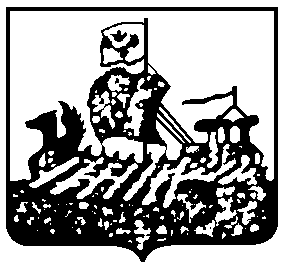 ДЕПАРТАМЕНТ ГОСУДАРСТВЕННОГО РЕГУЛИРОВАНИЯ                                  ЦЕН  И ТАРИФОВ КОСТРОМСКОЙ ОБЛАСТИ ПРОТОКОЛзаседания правления департаментагосударственного регулированияцен и тарифов Костромской областиот «23» декабря  2014 года	                                                                                        № 86г. Кострома УТВЕРЖДАЮДиректор департамента государственного регулирования  цен и тарифов Костромской области______________И.Ю. СолдатоваПрисутствовали члены Правления:Приглашенные:Вопрос 1: «Об утверждении повестки заседания правления департамента государственного регулирования цен и тарифов Костромской области (далее - ДГРЦ и Т КО)».СЛУШАЛИ:Секретаря правления Потапову Е.С. по рассматриваемым вопросам правления.  Все члены правления, принимавшие участие в рассмотрении повестки поддержали единогласно. Солдатова И.Ю. – Принять повестку. РЕШИЛИ:1. Принять повестку заседания правления ДГРЦ и Т КО.Вопрос 2 «Об утверждении стандартизированных тарифных ставок, ставок за единицу максимальной мощности и формулы платы за технологическое присоединение для определения размера платы за технологическое присоединение к распределительным электрическим сетям открытого акционерного общества «Межрегиональная распределительная сетевая компания Центра» на территории Костромской области на 2015 год и о признании утратившим силу постановления департамента государственного регулирования цен и тарифов Костромской области от 18.12.2013 №13/561».СЛУШАЛИ:Уполномоченного по делу Смирнову Э.С., сообщившего по рассматриваемому вопросу следующее. Филиал ОАО «МРСК Центра» - «Костромаэнерго» направил в адрес ДГРЦ и Т КО заявление с расчетными материалами по утверждению стандартизированных тарифных ставок и ставок за единицу максимальной мощности для расчета платы за технологическое присоединение к электрическим сетям ОАО «МРСК Центра» - «Костромаэнерго» энергопринимающих устройств потребителей на территории Костромской области, а также платы за технологическое присоединение энергопринимающих устройств максимальной мощностью, не превышающей 15 кВт включительно (с учетом ранее присоединенной в данной точке присоединения мощности), при присоединении заявителя, владеющего объектами, отнесенными к третьей категории надежности (по одному источнику электроснабжения) при условии, что расстояние от границ участка заявителя до объектов электросетевого хозяйства необходимого заявителю класса напряжения составляет не более 300 метров в городах и поселках городского типа и не более 500 метров в сельской местности (от 31.10.2014 №МРСК-КМ/19/6315).ДГРЦ и Т КО открыто дело об утверждении стандартизированных тарифных ставок, ставок за единицу максимальной мощности и формулы платы за технологическое присоединение для определения размера платы за технологическое присоединение к распределительным электрическим сетям ОАО «МРСК Центра» на территории Костромской области на 2015 год (приказ №379 от 10.11.2014 г.).Экспертиза размера ставок проводилась в соответствии с нормативно-правовой базой:- Федеральный закон Российской Федерации от 26 марта 2003 г. № 35-Ф3 «Об электроэнергетике»;- постановление Правительства Российской Федерации от 29 декабря 2011 г. № 1178 «О ценообразовании в области регулируемых цен (тарифов) в электроэнергетике»;- постановление Правительства Российской Федерации от 27 декабря 2004 г. № 861 «Об утверждении правил недискриминационного доступа к услугам по передаче электрической энергии и оказания этих услуг, правил недискриминационного доступа к услугам по оперативно-диспетчерскому управлению в электроэнергетике и оказания этих услуг, правил недискриминационного доступа к услугам администратора торговой системы оптового рынка и оказания этих услуг и правил технологического присоединения энергопринимающих устройств потребителей электрической энергии, объектов по производству электрической энергии, а также объектов электросетевого хозяйства, принадлежащих сетевым организациям и иным лицам, к электрическим сетям»;- приказ Федеральной службы по тарифам от 11 сентября 2012 г. № 209-э/1 «Об утверждении Методических указаний по определению размера платы за технологическое присоединение к электрическим сетям» (далее – Методические указания);- приказ Федеральной службы по тарифам от 11 сентября 2014 г. №215-э/1 «Об утверждении методических указаний по определению выпадающих доходов, связанных с осуществлением технологического присоединения к электрическим сетям».2.1. Стандартизированные тарифные ставки. 2.1.1. Стандартизированную тарифную ставку (С1) на покрытие расходов на технологическое присоединение энергопринимающих устройств потребителей электрической энергии, объектов электросетевого хозяйства, принадлежащих сетевым организациям и иным лицам, по мероприятиям, указанным в п. 16 (кроме подпунктов «б» и «в») Методических указаний предлагается установить на основании постановления департамента государственного регулирования цен и тарифов Костромской области от 18.12.2013 №13/561 «Об утверждении стандартизированных тарифных ставок, ставок за 1 кВт присоединяемой максимальной мощности и формулы платы за технологическое присоединение для определения размера платы за технологическое присоединение к распределительным электрическим сетям открытого акционерного общества «Межрегиональная распределительная сетевая компания центра» на территории Костромской области на 2014 год и о признании утратившим силу постановления департамента государственного регулирования цен и тарифов Костромской области от 28.12.2012 №12/503» (далее - постановлением ДГРЦ и Т КО от 18.12.2014 №13/561) с учетом индекса роста 107,5% согласно прогнозу социально-экономического развития Российской Федерации на 2015 год и плановые периоды 2016-2017 г.г.Размер стандартизированной тарифной ставки С1 представлен в таблице №1:Таблица №1Предлагается также установить стандартизированную тарифную ставку С1 для временной схемы электроснабжения на уровне постоянной схемы электроснабжения без участия сетевой организации в осмотре (обследовании) должностным лицом органа федерального государственного энергетического надзора присоединяемых устройств.2.1.2. Стандартизированная тарифная ставка (С2) на покрытие расходов сетевой организации на строительство воздушных линий электропередачи на i-м уровне напряжения согласно приложению № 1 к Методическим указаниям в расчете на 1 км линий предлагается установить в следующем размере (таблица №2):Таблица №2Размер стандартизированных тарифных ставок на строительство воздушной линии электропередачи сформирован на уровне ставок, ранее утвержденных постановлением ДГРЦ и Т КО от 18.12.2013 №13/561.С 1 октября 2015 года размер ставки на строительство воздушной линии максимальной мощностью не более чем 150 кВт  составит 50% величины ставки, предлагаемой к утверждению с 1.01.2015 года.2.1.3. Стандартизированная тарифная ставка (С3) на покрытие расходов сетевой организации на строительство кабельных линий электропередачи на i-м уровне напряжения согласно приложению № 1 к Методическим указаниям в расчете на 1 км линий предлагается установить в следующем размере (таблица №3):Таблица №3Размер стандартизированных тарифных ставок на строительство кабельной линии электропередачи сформирован на уровне ставок, ранее утвержденных постановлением ДГРЦ и Т КО от 18.12.2013 №13/561.С 1 октября 2015 года размер ставки на строительство кабельной линии максимальной мощностью не более чем 150 кВт  составит 50% величины ставки, предлагаемой к утверждению с 1.01.2015 года.2.1.4. Стандартизированная тарифная ставка (С4) на покрытие расходов сетевой организации на строительство подстанций согласно приложению № 1 к Методическим указаниям на i-м уровне напряжения (руб./кВт) предлагается установить в следующем размере (таблица №4):Таблица №4Размер стандартизированных тарифных ставок на строительство трансформаторных подстанций сформирован на уровне ставок, ранее утвержденных постановлением ДГРЦ и Т КО от 18.12.2013 №13/561.С 1 октября 2015 года размер ставки на строительство пунктов секционирования и трансформаторных подстанций для заявителей, осуществляющих технологическое присоединение своих энергопринимающих устройств максимальной мощностью не более чем 150 кВт, составит 50% величины ставки, предлагаемой к утверждению с 1.01.2015 года.2.2. Ставки за единицу максимальной мощности (руб./кВт).2.2.1. Ставка за единицу максимальной мощности (руб./кВт) на осуществление организационных мероприятий определена на период регулирования на уровне значения стандартизированной тарифной ставки С1.2.2.2. Ставка платы за единицу мощности на строительство воздушных линий предлагается утвердить в следующем размере  (таблица №5):Таблица №5Размер стандартизированных тарифных ставок на строительство воздушной линии электропередачи сформирован на уровне ставок, ранее утвержденных постановлением ДГРЦ и Т КО от 18.12.2013 №13/561, с учетом индекса роста 107,5% согласно прогнозу социально-экономического развития Российской Федерации на 2015 год и плановые периоды 2016-2017 г.г.С 1 октября 2015 года размер ставки на строительство воздушной линии максимальной мощностью не более чем 150 кВт  составит 50% величины ставки, предлагаемой к утверждению с 1.01.2015 года.2.2.3. Ставка платы за единицу мощности на строительство кабельных линий предлагается утвердить в следующем размере  (таблица №6):Таблица №6Размер стандартизированных тарифных ставок на строительство кабельной линии электропередачи сформирован на уровне ставок, ранее утвержденных постановлением ДГРЦ и Т КО от 18.12.2013 №13/561, с учетом индекса роста 107,5% согласно прогнозу социально-экономического развития Российской Федерации на 2015 год и плановые периоды 2016-2017 г.г.С 1 октября 2015 года размер ставки на строительство кабельной линии максимальной мощностью не более чем 150 кВт  составит 50% величины ставки, предлагаемой к утверждению с 1.01.2015 года.2.2.4. Ставка платы за единицу мощности на строительство пунктов секционирования и трансформаторных подстанций предлагается утвердить в следующем размере (таблица №7):Таблица №7Размер стандартизированных тарифных ставок на строительство трансформаторных подстанций и строительство пунктов секционирования сформирован на уровне ставок, ранее утвержденных постановлением ДГРЦ и Т КО от 18.12.2013 №13/561, с учетом индекса роста 107,5% согласно прогнозу социально-экономического развития Российской Федерации на 2015 год и плановые периоды 2016-2017 г.г.С 1 октября 2015 года размер ставки на строительство пунктов секционирования и трансформаторных подстанций максимальной мощностью не более чем 150 кВт составит 50% величины ставки, предлагаемой к утверждению с 1.01.2015 года.3. Размер платы за технологическое присоединение для льготной категории потребителей.В рамках данного дела рассмотрен вопрос по утверждению платы за технологическое присоединение энергопринимающих устройств максимальной мощностью, не превышающей 15 кВт включительно (с учетом ранее присоединенных в данной точке присоединения энергопринимающих устройств) при присоединении заявителя, владеющего объектами, отнесенными к третьей категории надежности (по одному источнику электроснабжения), при условии, что расстояние от границ участка заявителя до объектов электросетевого хозяйства на уровне напряжения до 20 кВ включительно необходимого заявителю класса напряжения сетевой организации, в которую подана заявка, составляет не более 300 метров в городах и поселках городского типа и не более 500 метров в сельской местности для физических лиц в размере 550 рублей (с налогом на добавленную стоимость) и для юридических лиц (индивидуальных предпринимателей) 466,10 рублей (без налога на добавленную стоимость).Выпадающие доходы по данному технологическому присоединению не утверждаются в связи с тем, что расчет по размеру выпадающих доходов определен филиалом не в соответствии с Методическими указаниями по определению выпадающих доходов, связанных с осуществлением технологического присоединения к электрическим сетям.Особое мнение:НП «Совет рынка» по вопросу «Об утверждении стандартизированных тарифных ставок, ставок за единицу максимальной мощности и формулы платы за технологическое присоединение для определения размера платы за технологическое присоединение к распределительным электрическим сетям открытого акционерного общества «Межрегиональная распределительная сетевая компания Центра» на территории Костромской области на 2015 год и о признании утратившим силу постановления департамента государственного регулирования цен и тарифов Костромской области от 18.12.2013 №13/561» голосует «воздержаться» в связи с поздним предоставлением материалов в 18-05 часов мос. времени 22.12.2014.В случае внесения дополнительных вопросов, а также в случае изменения размеров предлагаемых тарифов (платы), голосует «против» принятия каких-либо решений.В случае поступления предложения о переносе рассмотрения отдельных вопросов из повестки Правления на более поздний срок голосую «за» такой перенос. Данная позиция выражена в письме от 23.12.2014 №СР-02/14-6113 в адрес ДГРЦ и Т КО.Все члены Правления, принимавшие участие в рассмотрении вопроса № 2 Повестки, предложение уполномоченного по делу Э.С. Смирновой  поддержали единогласно. РЕШИЛИ:Утвердить для расчета платы за технологическое присоединение к распределительным электрическим сетям ОАО «МРСК Центра» на территории Костромской области на 2015 год:стандартизированные тарифные ставки;2) ставки за единицу максимальной мощности (руб./кВт);3) формулы платы за технологическое присоединение.2. Утвердить плату за технологическое присоединение энергопринимающих устройств заявителей к распределительным электрическим сетям ОАО «МРСК Центра» на территории Костромской области на 2015 год.3. Признать утратившими силу:- постановление департамента государственного регулирования цен и тарифов Костромской области от 18 декабря 2013 года №13/561 «Об утверждении стандартизированных тарифных ставок, ставок за 1 кВт присоединяемой максимальной мощности и формулы платы за технологическое присоединение для определения размера платы за технологическое присоединение к распределительным электрическим сетям открытого акционерного общества «Межрегиональная распределительная сетевая компания центра» на территории Костромской области на 2014 год и о признании утратившим силу постановления департамента государственного регулирования цен и тарифов Костромской области от 28.12.2012 №12/503»;- постановление департамента государственного регулирования цен и тарифов Костромской области от 7 мая 2014 года №14/62 «О внесении изменений в постановление департамента государственного регулирования цен и тарифов Костромской области от 18.12.2013 №13/561»;- постановление департамента государственного регулирования цен и тарифов Костромской области от 7 июля 2014 года №14/94 «О внесении изменений в постановление департамента государственного регулирования цен и тарифов Костромской области от 18.12.2013 №13/561»;- постановление департамента государственного регулирования цен и тарифов Костромской области от 1 сентября 2014 года №14/121 «О внесении изменения в постановление департамента государственного регулирования цен и тарифов Костромской области от 18.12.2013 №13/561».4. Постановление подлежит официальному опубликованию и вступает в силу с 1 января 2015 года.5. Раскрыть информацию по стандартам раскрытия в установленные сроки, в  соответствии с действующим законодательством. 6. Направить в ФСТ России информацию по тарифам для включения в реестр субъектов естественных монополий в соответствии с требованиями законодательства.Солдатова И.Ю. – принять предложение уполномоченного по делу.Вопрос 3: «Об утверждении стандартизированных тарифных ставок, ставок за единицу максимальной мощности и формулы платы за технологическое присоединение для определения размера платы за технологическое присоединение к распределительным электрическим сетям открытого акционерного общества «Оборонэнерго» на территории Костромской области на 2015 год и о признании утратившим силу постановления департамента государственного регулирования цен и тарифов Костромской области от 24.12.2013 №13/615».СЛУШАЛИ:Уполномоченного по делу Смирнову Э.С., сообщившего по рассматриваемому вопросу следующее. Филиал «Верхневолжский» ОАО «Оборонэнерго» направил в адрес департамента государственного регулирования цен и тарифов Костромской области (далее – ДГРЦ и Т КО) заявление с расчетными материалами по утверждению стандартизированных тарифных ставок для расчета платы за технологическое присоединение к электрическим сетям энергопринимающих устройств потребителей на территории Костромской области, а также платы за технологическое присоединение энергопринимающих устройств максимальной мощностью, не превышающей 15 кВт включительно (с учетом ранее присоединенной в данной точке присоединения мощности), при присоединении заявителя, владеющего объектами, отнесенными к третьей категории надежности (по одному источнику электроснабжения) при условии, что расстояние от границ участка заявителя до объектов электросетевого хозяйства необходимого заявителю класса напряжения составляет не более 300 метров в городах и поселках городского типа и не более 500 метров в сельской местности, в размере 550 руб. (с НДС) (от 23.10.2014 г. №ВВЛ/030/2074).ДГРЦ и Т КО открыто дело об утверждении стандартизированных тарифных ставок, ставок за единицу максимальной мощности и формулы платы за технологическое присоединение для определения размера платы за технологическое присоединение к распределительным электрическим сетям ОАО «Оборонэнерго» на 2015 год (приказ №378 от 10.11.2014 г.).Экспертиза размера ставок проводилась в соответствии с нормативно-правовой базой:- Федеральный закон Российской Федерации от 26 марта 2003 г. № 35-Ф3 «Об электроэнергетике»;- постановление Правительства Российской Федерации от 29 декабря 2011 г. № 1178 «О ценообразовании в области регулируемых цен (тарифов) в электроэнергетике»;- постановление Правительства Российской Федерации от 27 декабря 2004 г. № 861 «Об утверждении правил недискриминационного доступа к услугам по передаче электрической энергии и оказания этих услуг, правил недискриминационного доступа к услугам по оперативно-диспетчерскому управлению в электроэнергетике и оказания этих услуг, правил недискриминационного доступа к услугам администратора торговой системы оптового рынка и оказания этих услуг и правил технологического присоединения энергопринимающих устройств потребителей электрической энергии, объектов по производству электрической энергии, а также объектов электросетевого хозяйства, принадлежащих сетевым организациям и иным лицам, к электрическим сетям»;- приказ Федеральной службы по тарифам от 11 сентября 2012 г. № 209-э/1 «Об утверждении Методических указаний по определению размера платы за технологическое присоединение к электрическим сетям» (далее – Методические указания).2.1. Стандартизированные тарифные ставки 2.1.1. Стандартизированную тарифную ставку (С1) на покрытие расходов на технологическое присоединение энергопринимающих устройств потребителей электрической энергии, объектов электросетевого хозяйства, принадлежащих сетевым организациям и иным лицам, по мероприятиям, указанным в п. 16 (кроме подпунктов «б» и «в») Методических указаний предлагается установить на основании ставки С1, утвержденной постановлением ДГРЦ и Т КО от 24.12.2013 №13/615 «Об утверждении стандартизированных тарифных ставок и формулы платы за технологическое присоединение к распределительным электрическим сетям ОАО «Оборонэнерго» на территории Костромской области на 2014 год, с учетом индекса роста в размере 107,5% согласно прогнозу социально-экономического развития Российской Федерации на 2015 год и плановые периоды 2016-2017 г.г.Размер стандартизированной тарифной ставки С1 представлен в таблице №1:Таблица №1Предлагается ввести ставку С1 на уровне мощности от 670 кВт до 8900 кВт в размере 3,39 руб./кВт.Предлагается также установить стандартизированную тарифную ставку С1 для временной схемы электроснабжения на уровне постоянной схемы электроснабжения без участия сетевой организации в осмотре (обследовании) должностным лицом органа федерального государственного энергетического надзора присоединяемых устройств.2.1.2. Стандартизированная тарифная ставка (С2) на покрытие расходов сетевой организации на строительство воздушных линий электропередачи на i-м уровне напряжения согласно приложению № 1 к Методическим указаниям в расчете на 1 км линий предлагается установить в следующем размере (таблица №2):Таблица №2Ставки снижены на основании итогов экспертизы типовых сметных расчетов на строительство воздушных линий, проведенной департаментом топливно-энергетического комплекса и жилищно-коммунального хозяйства Костромской области.Отметим, что в расчет приняты затраты только на строительство воздушных линий электропередачи.С 1 октября 2015 года размер ставки на строительство воздушной линии максимальной мощностью не более чем 150 кВт  составит 50% величины ставки, предлагаемой к утверждению.2.1.3. Стандартизированная тарифная ставка (С3) на покрытие расходов сетевой организации на строительство кабельных линий электропередачи на i-м уровне напряжения согласно приложению № 1 к Методическим указаниям в расчете на 1 км линий предлагается установить в следующем размере (таблица №3):Таблица №3Ставки снижены на основании экспертизы, проведенной департаментом топливно-энергетического комплекса и жилищно-коммунального хозяйства Костромской области.Отметим, что в расчет приняты затраты только на строительство кабельных линий электропередачи.С 1 октября 2015 года размер ставки на строительство кабельной линии максимальной мощностью не более чем 150 кВт  составит 50% величины ставки, предлагаемой к утверждению.2.1.4. Стандартизированная тарифная ставка (С4) на покрытие расходов сетевой организации на строительство подстанций согласно приложению № 1 к Методическим указаниям на i-м уровне напряжения (руб./кВт) предлагается установить в следующем размере (таблица №4):таблица №4Уполномоченным по делу не принимаются предложенная дифференциация филиалом «Верхневолжский» ОАО «Оборонэнерго». Отметим, что филиал «Верхневолжский» ОАО «Оборонэнерго» представил размер стандартизированных тарифных ставок на строительство трансформаторных подстанций и пунктов секционирования значительно выше в сравнении с фактическими затратами, сложившимися на строительство трансформаторных подстанций на территории Костромской области.Предлагается установить стандартизированные тарифные ставки на строительство трансформаторных подстанций, аналогичные ставкам, утвержденным для других сетевых организаций на территории Костромской области.С 1 октября 2015 года размер ставки на строительство пунктов секционирования и трансформаторных подстанций максимальной мощностью не более чем 150 кВт составит 50% величины ставки, предлагаемой к утверждению.2.2. Расчет ставок за единицу максимальной мощности (руб./кВт)2.2.1. Ставка за единицу максимальной мощности (руб./кВт) на осуществление организационных мероприятий определена на период регулирования на уровне значения стандартизированной тарифной ставки С1.2.2.2. Ставка платы за единицу мощности на строительство воздушных линий электропередачи. Филиал Верхневолжский ОАО «Оборонэнерго» не предоставил заявление с расчетными материалами на утверждение ставок за единицу максимальной мощности на строительство воздушной линии электропередачи.В соответствии с действующим законодательством лицо, которое имеет намерение осуществить технологическое присоединение к электрическим сетям, в праве самостоятельно выбрать вид ставки платы за технологическое присоединение.В результате того, чтобы не нарушить право заявителя в выборе ставки для определения размера платы за технологическое присоединение предлагается установить следующий размер ставок за единицу максимальной мощности на строительство воздушной линии (таблица №5):Таблица №5Расчет ставок произведен в соответствии с Методическими указаниями.При этом в расчет приняты следующие физические величины:- количество подключений одно;- максимальная мощность с учетом ранее введенной 150 кВт (для группы от 0 кВт до 150 кВт), 330 кВт (для группы от 150 кВт до 670 кВт), 4150 кВт (для группы от 670 кВт до 8900 кВт).- длина воздушной линии 1 км;- коэффициент перевода в текущий уровень цен 3,91 согласно письму Министерства строительства и жилищно-коммунального хозяйства Костромской области от 13.11.2014 №25374-ЮР/08.С 1 октября 2015 года размер ставки на строительство воздушной линии максимальной мощностью не более чем 150 кВт  составит 50% величины ставки, предлагаемой к утверждению.2.2.3. Ставка платы за единицу мощности на строительство кабельных линий.Филиал Верхневолжский ОАО «Оборонэнерго» не предоставил заявление с расчетными материалами на утверждение ставок за единицу максимальной мощности на строительство кабельных линий электропередачи.В соответствии с действующим законодательством лицо, которое имеет намерение осуществить технологическое присоединение к электрическим сетям, в праве самостоятельно выбрать вид ставки платы за технологическое присоединение.В результате того, чтобы не нарушить право заявителя в выборе ставки для определения размера платы за технологическое присоединение экспертной группой ДГРЦ и Т КО предлагается установить следующий размер ставок за единицу максимальной мощности на строительство кабельных линий (таблица №6):Таблица №6Расчет ставок произведен с соответствии с Методическими указаниями. При этом в расчет приняты следующие физические величины:- количество подключений одно;- максимальная мощность с учетом ранее введенной 150 кВт (для группы от 0 кВт до 150 кВт), 330 кВт (для группы от 150 кВт до 670 кВт), 4150 кВт (для группы от 670 кВт до 8900 кВт).- длина кабельной линии 0,6 км (на уровне напряжения 0,4 кВ) и 0,4 км (на уровне напряжения 6 кВ);- коэффициент перевода в текущий уровень цен 4,63 согласно письму Министерства строительства и жилищно-коммунального хозяйства Костромской области от 13.11.2014 №25374-ЮР/08.С 1 октября 2015 года размер ставки на строительство кабельной линии максимальной мощностью не более чем 150 кВт  составит 50% величины ставки, предлагаемой к утверждению.2.2.4. Ставка платы за единицу мощности на строительство пунктов секционирования и трансформаторных подстанций.Филиал Верхневолжский ОАО «Оборонэнерго» не предоставил заявление с расчетными материалами на утверждение ставок за единицу максимальной мощности на строительство трансформаторных подстанций и пунктов секционирования.В соответствии с действующим законодательством лицо, которое имеет намерение осуществить технологическое присоединение к электрическим сетям, в праве самостоятельно выбрать вид ставки платы за технологическое присоединение.В результате того, чтобы не нарушить право заявителя в выборе ставки для определения размера платы за технологическое присоединение экспертной группой ДГРЦ и Т КО предлагается установить следующий размер ставок за единицу максимальной мощности на строительство трансформаторных подстанций и пунктов секционирования (таблица №7):Таблица №7Расчет ставок произведен в соответствии с Методическими указаниями. Коэффициент перевода в текущий уровень цен составил 5,65 согласно письму Министерства строительства и жилищно-коммунального хозяйства Костромской области от 13.11.2014 №25374-ЮР/08.С 1 октября 2015 года размер ставки на строительство пунктов секционирования и трансформаторных подстанций максимальной мощностью не более чем 150 кВт составит 50% величины ставки, предлагаемой к утверждению.3. Размер платы за технологическое присоединение для льготной категории потребителей.В рамках данного дела рассмотрен вопрос по утверждению платы за технологическое присоединение энергопринимающих устройств максимальной мощностью, не превышающей 15 кВт включительно (с учетом ранее присоединенных в данной точке присоединения энергопринимающих устройств) при присоединении заявителя, владеющего объектами, отнесенными к третьей категории надежности (по одному источнику электроснабжения), при условии, что расстояние от границ участка заявителя до объектов электросетевого хозяйства на уровне напряжения до 20 кВ включительно необходимого заявителю класса напряжения сетевой организации, в которую подана заявка, составляет не более 300 метров в городах и поселках городского типа и не более 500 метров в сельской местности для физических лиц в размере 550 рублей (с налогом на добавленную стоимость) и для юридических лиц (индивидуальных предпринимателей) 466,10 рублей (без налога на добавленную стоимость).В результате того, что филиал Верхневолжский ОАО «Оборонэнерго» не имеет исполненных договоров по технологическому присоединению для данной группы заявителей выпадающие доходы не определены.Особое мнение:НП «Совет рынка» по вопросу «Об утверждении стандартизированных тарифных ставок, ставок за единицу максимальной мощности и формулы платы за технологическое присоединение для определения размера платы за технологическое присоединение к распределительным электрическим сетям открытого акционерного общества «Оборонэнерго» на территории Костромской области на 2015 год и о признании утратившим силу постановления департамента государственного регулирования цен и тарифов Костромской области от 24.12.2013 №13/615» голосует «воздержаться» в связи с поздним предоставлением материалов в 18-05 часов мос. времени 22.12.2014.В случае внесения дополнительных вопросов, а также в случае изменения размеров предлагаемых тарифов (платы), голосует «против» принятия каких-либо решений.В случае поступления предложения о переносе рассмотрения отдельных вопросов из повестки Правления на более поздний срок голосую «за» такой перенос. Данная позиция выражена в письме от 23.12.2014 №СР-02/14-6113 в адрес ДГРЦ и Т КО.Филиал «Верхневолжский» ОАО «Оборонэнерго» согласен с предлагаемым размером платы за технологическое присоединение к электрическим сетям открытого акционерного общества «Оборонэнерго» на территории Костромской области на 2015 год. Данная позиция выражена в письме от 22.12.2014 №ВВЛ/030/2478 в адрес ДГРЦ и Т КО.Все члены Правления, принимавшие участие в рассмотрении вопроса № 3 Повестки, предложение уполномоченного по делу Э.С. Смирновой  поддержали единогласно. РЕШИЛИ:1. Утвердить для расчета платы за технологическое присоединение к распределительным электрическим сетям ОАО «Оборонэнерго» на территории Костромской области на 2015 год:- стандартизированные тарифные ставки;- ставки за единицу максимальной мощности (руб./кВт);- формулы платы за технологическое присоединение.2. Утвердить плату за технологическое присоединение энергопринимающих устройств заявителей к распределительным электрическим сетям ОАО «Оборонэнерго» на территории Костромской области на 2015 год.3. Признать утратившими силу:- постановление департамента государственного регулирования цен и тарифов Костромской области от 24 декабря 2013 года №13/615 «Об утверждении стандартизированных тарифных ставок и формулы платы за технологическое присоединение для определения размера платы за технологическое присоединение к распределительным электрическим сетям ОАО «Оборонэнерго» на территории Костромской области на 2014 год»;- постановление департамента государственного регулирования цен и тарифов Костромской области от 7 мая 2014 года №14/61 «О внесении изменений в постановление департамента государственного регулирования цен и тарифов Костромской области от 24.12.2013 №13/615».4. Постановление подлежит официальному опубликованию и вступает в силу с 1 января 2015 года.5. Раскрыть информацию по стандартам раскрытия в установленные сроки, в  соответствии с действующим законодательством. 6. Направить в ФСТ России информацию по тарифам для включения в реестр субъектов естественных монополий в соответствии с требованиями законодательства.Солдатова И.Ю. – принять предложение уполномоченного по делу.Вопрос 4: «Об утверждении розничных цен на сжиженный газ, реализуемый ООО «Костромагазресурс» населению Костромской области для бытовых нужд, на 2015 год (кроме газа для арендаторов нежилых помещений в жилых домах и газа для заправки автотранспортных средств) и о признании утратившим силу постановления департамента государственного регулирования цен и тарифов Костромской области от 17.12.2013 №13/579».СЛУШАЛИ:Уполномоченного по делу Смирнову Э.С., сообщившего по рассматриваемому вопросу следующее. ООО «Костромагазресурс» направило в адрес ДГРЦ и Т КО заявление с расчетными материалами по утверждению розничных цен на сжиженный газ, реализуемый населению для бытовых нужд, на 2015 год, от 28.10.2014 № 04/941.ДГРЦ и Т КО открыто дело об установлении розничных цен на сжиженный газ на 2015 год (Приказ №371 от 30.10.2014).Уполномоченным по делу проведена экспертиза представленных расчетных и обосновывающих материалов ООО «Костромагазресурс» с целью определения экономически обоснованных расходов на реализацию сжиженного газа населению Костромской области в 2015 году.Экспертиза проводилась в соответствии с нормативно-правовой базой:Федеральный закон от 31.03.1999 №69-ФЗ «О газоснабжении в Российской Федерации»;Постановление Правительства Российской Федерации от 15.04.1995 №332 «О мерах по упорядочению государственного регулирования цен на газ и сырье для его производства»;Постановление Правительства Российской Федерации от 06.05.2011 № 354 «О предоставлении коммунальных услуг собственникам и пользователям помещений в многоквартирных домах и жилых домов» (вместе с «Правилами предоставления коммунальных услуг собственникам и пользователям помещений в многоквартирных домах и жилых домов»);Приказ ФСТ Российской Федерации от 15.06.2007 №129-э/2 «Об утверждении Методических указаний по регулированию розничных цен на сжиженный газ, реализуемый населению для бытовых нужд» (далее – Методические указания);Приказ ФСТ Российской Федерации от 10.12.2013 № 231-э/2 «Об утверждении оптовой цены на сжиженный газ для бытовых нужд»;Прогноз социально-экономического развития Российской Федерации на 2015 год и на плановый период 2016 и 2017 годов.Формирование объемов реализации сжиженного газа населению Костромской области в 2015 году:В соответствии с Методическими указаниями объемы реализации сжиженного газа населению принимаются на уровне прогнозных на период регулирования, прогноза газопотребления с учетом фактической динамики реализации газа населению по категориям, в соответствии с п. 14 Методических указаний, за последние три года, а также с учетом проводимых работ по газификации субъекта Российской Федерации.На основании вышеизложенного уполномоченным по делу предлагается в расчет розничных цен на сжиженный газ включить объем реализации сжиженного газа в размере                      4 052,15 тонн, вместо 2 964,55 тонн по предложению ООО «Костромагазресурс».Формирование расходов на покупку сжиженного газа с доставкой до газонаполнительных станций:В расчет  розничных цен на сжиженный газ приняты затраты на покупку балансового газа в размере 59 261 тыс. руб., вместо 43 393 тыс. руб. по предложению ООО «Костромагазресурс».Формирование эксплуатационных расходов всего по ООО «Костромагазресурс»:Эксплуатационные расходы всего по обществу уполномоченным по делу сформированы в размере 131 621,67 тыс. руб., что на 2 349 тыс. руб. ниже от предложений ООО «Костромагазресурс» и на 106,6% выше по отношению к факту 2013 года.Снижение произведено в результате снижения следующих статей затрат:Затраты по статье «Материальные затраты».Данные затраты приняты в размере 14 085,27 тыс. руб. вместо 15 139,35 тыс. руб. по предложению ООО «Костромагазресурс», рост по отношению к факту 2013 года составил 101,79%.Снижение от предложений ООО «Костромагазресурс» составило 1 054,09 тыс. руб. в результате следующих корректировок:затраты на материалы и запчасти для эксплуатации и текущего ремонта сетей и оборудования приняты на основании факта 2013 года с учетом индекса роста потребительских цен на 2014 год - 106%, на 2015 год - 106,7% в размере 1 256,04 тыс. руб.Снижение составило 418,36 тыс. руб.затраты на материальные расходы на содержание производственных зданий приняты на основании факта 2013 года с учетом индекса потребительских цен на 2014 год - 106%, на 2015 год - 106,7% в размере 58,17 тыс. руб.Снижение составило 41,83 тыс. руб.расходы на спецодежду и обувь приняты по факту 2013 года с учетом индекса потребительских цен на 2014 год - 106%, на 2015 год - 106,7% в размере 186,17 тыс. руб.Снижение составило 321,02 тыс. руб.затраты на приобретение прочих объектов стоимостью до 40 тыс. руб. не приняты в расчет розничных цен на сжиженный газ.Снижение составило 272,88 тыс. руб.Затраты по статье «Прочие».Данные затраты приняты в размере 25 662,00 тыс. руб. вместо 26 956,49 тыс. руб. по предложению ООО «Костромагазресурс», рост к факту 2013 года составил 110,51%.Снижение от предложений ООО «Костромагазресурс» составило 1 294,49 тыс. руб. в результате корректировки:1) затраты на ремонт основных средств подрядным способом приняты на основании фактических затрат за 2013 год  с учетом индекса потребительских цен на 2015 год – 106,7% в размере 561,84 тыс. руб.Снижение составило 313,34 тыс. руб.затраты на услуги по техническому обслуживанию сетей приняты по факту 2013 года с учетом индекса потребительских цен на 2014 год - 106%, на 2015 год - 106,7% в размере 2 360,95 тыс. руб.Снижение составило 329,94 тыс. руб.затраты на информационно-вычислительные услуги приняты на основании фактических затрат за 2013 год и с учетом индекса потребительских цен на 2014 год – 106,0%, на 2015 год – 106,7% в размере 496,22 тыс. руб.Снижение составило 50,88 тыс. руб.затраты на аудиторские услуги приняты на основании факта за 2013 год с учетом индекса потребительских цен на 2015 год -106,7 % в размере 247,04 тыс. руб. Снижение составило 25,23 тыс. руб.затраты на услуги по техническому обслуживанию прочего оборудования приняты на основании факта за 2013 год с учетом индекса роста потребительских цен за 2014 год-106%, за 2015 год – 106,7% в размере 83,91 тыс. руб.Снижение составило 216,09 тыс. руб.затраты на природоохранную деятельность приняты на основании факта за 2013 год с учетом индекса роста потребительских цен на 2014 год – 106,0%, на 2015 год – 106,7% в размере 80,31 тыс. руб.Снижение составило 75,25 тыс. руб.затраты на охрану труда приняты на основании факта за 9 месяцев 2014 года с учетом индекса роста потребительских цен на 2015 год – 106,7 % в размере 345,87 тыс. руб. Снижение составило 251,39 тыс. руб.затраты на подготовку кадров приняты на основании факта за 9 месяцев 2014 года  с учетом индекса роста потребительских цен на 2015 год – 106,7 % в размере 211,95 тыс. руб. Снижение составило 19,81 тыс. руб.затраты на почтово-телеграфные и канцелярские расходы приняты на основании факта за 2013 год с учетом индекса роста потребительских цен на 2015 год – 106,7% в размере 188,86 тыс. руб.Снижение составило 10,73 тыс. руб.затраты на подписку периодических изданий и приобретения литературы приняты на основании факта за 2013 год с учетом индекса роста потребительских цен на 2014 год – 106,0%, на 2015 год – 106,7 % в размере 11,59 тыс. руб.Снижение составило 1,84 тыс. руб.Формирование эксплуатационных расходов ООО «Костромагазресурс» на реализацию сжиженного газа населению Костромской области:Эксплуатационные расходы по регулируемому виду деятельности сформированы в размере 98 029 тыс. руб., вместо 123 710 тыс. руб. по предложению ООО «Костромагазресурс», снижение составило 25 681 тыс. руб.Эксплуатационные расходы снижены в результате:корректировки эксплуатационных расходов всего по обществу (материальные затраты, прочие затраты);при формировании эксплуатационных расходов по регулируемому виду деятельности не учитываются затраты на содержание служб доставки газа участков газоснабжения: Буйского, Галичского, Костромского, Вохомского, Мантуровского, Нейского, Шарьинского в размере 15 683 тыс. руб.;затраты на оплату труда слесарей по эксплуатации и ремонту газового оборудования общих служб участков газоснабжения отнесены на прочую деятельность (техническое обслуживание внутридомового и внутриквартирного газового оборудования) в размере 2 672,01 тыс. руб.;убытки прошлых лет в размере 8 332 тыс. руб. не приняты в расчет розничных цен на сжиженный газ в связи с тем, что не представлены обосновывающие материалы и данный размер убытков сформирован с учетом затрат по нерегулируемому виду деятельности.Формирования необходимой валовой выручки на реализацию сжиженного газа населению Костромской области:Уполномоченным по делу необходимая валовая выручка на реализацию сжиженного газа населению Костромской области сформирована в размере 157 290 тыс. руб. вместо 167 103 тыс. руб. по предложению ООО «Костромагазресурс». Снижение составило 9 813 тыс. руб. (таблица №1):Таблица №1Таблица №2Формирование выручки по регулируемому виду деятельности на 2015 год:Выручка от реализации газа населению Костромской области по регулируемым ценам уполномоченным по делу сформирована в размере 125 167,34 тыс. руб. вместо 94 363,36 тыс. руб. по предложениям ООО «Костромагазресурс» (таблица №3).Таблица №3Формирование розничных цен на сжиженный газ, реализуемый ООО «Костромагазресурс» населению Костромской области для бытовых нужд, на 2015 год (кроме газа для арендаторов нежилых помещений в жилых домах и газа для заправки автотранспортных средств):В соответствии с прогнозом социально-экономического развития Российской Федерации на 2015 год и на плановый период 2016 и 2017 годов рост цен на газ составит 7,5% с 1 июля 2015 года. На этом основании уполномоченным по делу предлагается к утверждению следующий размер розничных цен для населения (таблица №4):Таблица №4Примечание: в соответствии с пунктом 79 постановления Правительства Российской Федерации от 6 мая 2011 года № 354 «О предоставлении коммунальных услуг собственникам и пользователям помещений в многоквартирных домах и жилых домов» размер платы за доставку бытового газа в баллонах к месту, указанному потребителем, устанавливается по соглашению потребителя и исполнителя – продавца бытового газа в баллонах.Формирование объема субсидий из бюджета Костромской области на 2015 год:В соответствии с п. 13 Методических указаний при наличии стороннего субсидирования (в том числе бюджетного) каких-либо расходов субъекта регулирования на безвозмездной основе такие статьи расходов принимаются для расчета розничных за вычетом бюджетного субсидирования.Объем субсидий из бюджета Костромской области на возмещение недополученных доходов ООО «Костромагазресурс» от реализации сжиженного газа населению Костромской области по регулируемым ценам на 2015 год уполномоченным по делу сформирован в размере 32,1 млн. руб. вместо 72,7 млн. руб. по предложению ООО «Костромагазресурс».Все члены Правления, принимавшие участие в рассмотрении вопроса № 4 Повестки, предложения уполномоченного по делу Э.С. Смирновой  поддержали единогласно. РЕШИЛИ:Утвердить предельные максимальные розничные цены на сжиженный газ, реализуемый ООО «Костромагазресурс» в баллонах с места промежуточного хранения (склада) населению Костромской области для бытовых нужд, на 2015 год (кроме газа для арендаторов нежилых помещений в жилых домах и газа для заправки автотранспортных средств) в следующем размере:Утвердить розничные цены на сжиженный газ, реализуемый  ООО «Костромагазресурс» от групповых резервуарных установок населению Костромской области для бытовых нужд, на 2015 год (кроме газа для арендаторов нежилых помещений в жилых домах и газа для заправки автотранспортных средств) в следующем размере:Признать утратившим силу постановление департамента государственного регулирования цен и тарифов Костромской области от 17 декабря 2013 года №13/579 «Об утверждении розничных цен на сжиженный газ, реализуемый ООО «Костромагазресурс» населению Костромской области для бытовых нужд, на 2014 год (кроме газа для заправки автотранспортных средств)».4. Постановление подлежит официальному опубликованию и вступает в силу с 1 января 2015 года.5. Раскрыть информацию по стандартам раскрытия в установленные сроки, в  соответствии с действующим законодательством. 6. Направить в ФСТ России информацию по тарифам для включения в реестр субъектов естественных монополий в соответствии с требованиями законодательства.Солдатова И.Ю. – принять предложение уполномоченного по делу.Вопрос 5: «Об установлении понижающих коэффициентов к ценам (тарифам) на электрическую энергию для населения и приравненным категориям потребителей на 2015 год».СЛУШАЛИ:Начальника отдела регулирования тарифов в электроэнергетике Л.В.Осипову, сообщившего по рассматриваемому вопросу следующее. В соответствии с п. 71 Основ ценообразования в области регулируемых цен (тарифов) в электроэнергетике, утвержденных постановлением Правительства Российской Федерации  от 29.12.2011 № 1178 «О ценообразовании в области регулируемых цен (тарифов) в электроэнергетике» при утверждении цен (тарифов) на электрическую энергию (мощность), поставляемую населению, проживающему в городских населенных пунктах в домах, оборудованных в установленном порядке стационарными электроплитами для пищеприготовления и (или) электроотопительными установками, а также для населения, проживающего в сельских населенных пунктах, в зависимости от региональных особенностей, социальных и экономических факторов, сложившихся в субъекте Российской Федерации, по решению органа исполнительной власти соответствующего субъекта Российской Федерации в области государственного регулирования тарифов применяются понижающие коэффициенты от 0,7 до 1.В рамках исполнения данного пункта Правлению предлагается установить следующие коэффициенты:Применять к ценам (тарифам) на электрическую энергию для населения, проживающего в городских населенных пунктах в домах, оборудованных в установленном порядке стационарными электроплитами и (или) электроотопительными установками, понижающий коэффициент в размере 0,7.Применять к ценам (тарифам) на электрическую энергию для населения, проживающего в сельских населенных пунктах, понижающий коэффициент в размере 0,7.Применять к ценам (тарифам) на электрическую энергию для приравненных к населению категорий потребителей следующие коэффициенты (таблица 5.1.):таблица 5.1.В соответствии с п. 71(1) Основ ценообразования в области регулируемых цен (тарифов) в электроэнергетике, утвержденных постановлением Правительства Российской Федерации  от 29.12.2011 № 1178 «О ценообразовании в области регулируемых цен (тарифов) в электроэнергетике» цены (тарифы) на электрическую энергию (мощность) устанавливаются и применяются равными ценам (тарифам), установленным для населения, в отношении следующих приравненных к населению категорий потребителей:- исполнители коммунальных услуг (товарищества собственников жилья, жилищно-строительные, жилищные или иные специализированные потребительские кооперативы либо управляющие организации), приобретающие электрическую энергию (мощность) для предоставления коммунальных услуг собственникам и пользователям жилых помещений и содержания общего имущества многоквартирных домов;- наймодатели (или уполномоченные ими лица), предоставляющие гражданам жилые помещения специализированного жилищного фонда, включая жилые помещения в общежитиях, жилые помещения маневренного фонда, жилые помещения в домах системы социального обслуживания населения, жилые помещения фонда для временного поселения вынужденных переселенцев, жилые помещения фонда для временного проживания лиц, признанных беженцами, а также жилые помещения для социальной защиты отдельных категорий граждан, приобретающие электрическую энергию (мощность) для предоставления коммунальных услуг пользователям таких жилых помещений в объемах потребления электрической энергии населением и содержания мест общего пользования в домах, в которых имеются жилые помещения специализированного жилого фонда;- юридические и физические лица, приобретающие электрическую энергию (мощность) в целях потребления на коммунально-бытовые нужды в населенных пунктах и жилых зонах при воинских частях и рассчитывающиеся по договору энергоснабжения по показаниям общего прибора учета электрической энергии.НП «Совет рынка» по данному вопросу голосует «за».Управление Федеральной антимонопольной службы по Костромской области воздержался при голосовании по данному вопросу.Все члены Правления, принимавшие участие в рассмотрении вопроса № 5 Повестки, предложения начальника отдела регулирования в электроэнергетике и газе Л.В.Осиповой  поддержали единогласно. РЕШИЛИ:Принять понижающие коэффициенты к ценам (тарифам) на электрическую энергию для населения и приравненным категориям потребителей на 2015 год согласно таблице 5.1., указанной выше (таблица 5.1., указанная в настоящем протоколе по рассматриваемую вопросу №5).Признать утратившими силу с 1 января 2015 года:1) постановление  департамента государственного регулирования цен и тарифов Костромской области от 21 марта 2014 года № 14/28 «Об установлении понижающего коэффициента к тарифам  на электрическую энергию для населения и приравненным к нему категориям потребителей»;2) постановление  департамента государственного регулирования цен и тарифов Костромской области от 28  апреля 2014 № 14/51 «О внесении изменений в постановление департамента государственного регулирования цен и тарифов Костромской области от 21.03.2014 №14/28».Вопрос 6: «Об утверждении цен (тарифов) на электрическую энергию (мощность), поставляемую населению и приравненным к нему категориям потребителей и понижающих коэффициентов к ценам (тарифам) на электрическую энергию (мощность) для приравненных к населению категорий потребителей на 2015 год».СЛУШАЛИ:Начальника отдела регулирования тарифов в электроэнергетике Л.В.Осипову, сообщившего по рассматриваемому вопросу следующее. В соответствии с приказом ФСТ РФ от 10.10.2014 г. № 225-э/1 «О предельных  уровнях тарифов на электрическую энергию (мощность) на 2015 год»  на территории Костромской области установлены следующие уровни тарифов (таблица 6.1.):Таблица 6.1.Правлению Департамента предлагается установить тарифы на электрическую энергию (мощность) в рамках максимального предельного уровня тарифа в размере  374,0 коп/кВтч (с НДС).Расчет тарифов на электрическую энергию (мощность), поставляемую населению и приравненным к нему категориям потребителей выполнен в соответствии с Основами ценообразования в области регулируемых цен (тарифов) в электроэнергетике, утвержденными постановлением Правительства РФ от 29.12.2011г. № 1178 и Методическими указаниями по расчету тарифов на электрическую энергию (мощность) для населения и приравненным к нему категориям потребителей, тарифов на услуги по передаче электрической энергии, поставляемой населению и приравненным к нему категориям потребителей, утвержденными приказом ФСТ РФ от 16.09.2014г. № 1442-э.Согласно п. 71 Основ ценообразования, утвержденных постановлением Правительства РФ от 29.12.2011г. № 1178 «О ценообразовании в области регулируемых цен (тарифов) в электроэнергетике» для каждой из приравненных к населению категорий потребителей (приложение № 1 Основ ценообразования) при расчете применялись понижающие коэффициенты.Понижающие коэффициенты  к ценам (тарифам)   на электрическую энергию для населения и приравненным к нему категориям потребителей по Костромской области на 2015 год определены постановлением департамента государственного регулирования цен и тарифов Костромской области от 23 декабря 2014 №14/499 «Об установлении понижающих коэффициентов к ценам (тарифам) на электрическую энергию для населения и приравненным к нему категориям потребителей по Костромской области на 2015 год и о признании утратившим силу постановления департамента государственного  регулирования цен  и тарифов Костромской области  21.03.2014 №14/28».В результате проведенных расчетов, Правлению Департамента предлагается установить следующие цены (тарифы)  на электрическую энергию   для населения и приравненным к нему категориям потребителей  по Костромской области на 2015 год (таблица 6.2.):Таблица 6.2.НП «Совет рынка» по данному вопросу голосует «за».Управление Федеральной антимонопольной службы по Костромской области воздержался при голосовании по данному вопросу.Все члены Правления, принимавшие участие в рассмотрении вопроса № 6 Повестки, предложения начальника отдела регулирования в электроэнергетике и газе Л.В.Осиповой  поддержали единогласно. РЕШИЛИ:Принять цен (тарифов) на электрическую энергию (мощность), поставляемую населению и приравненным к нему категориям потребителей и понижающих коэффициентов к ценам (тарифам) на электрическую энергию (мощность) для приравненных к населению категорий потребителей на 2015 год согласно таблице 6.2, указанной выше (таблица 6.2., указанная в настоящем протоколе по рассматриваемую вопросу № 6).Признать утратившими силу с 1 января 2015 года:- постановление департамента государственного регулирования цен и тарифов Костромской области от 17 декабря 2013 года № 13/577 «Об установлении тарифов на электрическую энергию для населения и приравненных к нему категорий потребителей по Костромской области на 2014 год»;- постановление департамента государственного регулирования цен и тарифов Костромской области от 21 марта 2014 года № 14/29  «О внесении изменений в постановление департамента государственного регулирования цен и тарифов Костромской области от 17.12.2013  № 13/577»;- постановление департамента государственного регулирования цен и тарифов Костромской области от 28 апреля 2014 года № 14/52  «О внесении изменений в постановление департамента государственного регулирования цен и тарифов Костромской области от 17.12.2013  № 13/577».Секретарь                                                                                                                    Е.С. Потапова «         »                              2014 г.Директор департамента государственного регулирования цен и тарифов Костромской областиЗаместитель директора департамента государственного регулирования цен и тарифов Костромской областиПервый заместитель директора департамента государственного регулирования цен и тарифов Костромской областиИ.Ю. СолдатоваЛ.А. ЯкимоваП.Л. ОсиповНачальник юридического отдела департамента государственного регулирования цен и тарифов Костромской областиЮ.А. МакароваНачальник отдела мониторинга, анализа и информационного обеспечения департамента государственного регулирования цен и тарифов Костромской областиНачальник отдела проверок и контроля департамента государственного регулирования цен и тарифов Костромской областиО.В. Хворостинская С.А. ПокровскаяСекретарь – главный специалист-эксперт отдела проверок и контроля  департамента государственного регулирования цен и тарифов Костромской областиЕ.С. ПотаповаНачальник отдела регулирования в электроэнергетике и газе департамента государственного регулирования цен и тарифов Костромской областиКонсультант отдела регулирования в электроэнергетике и газе департамента государственного регулирования цен и тарифов Костромской области Начальник отдела тарифообразования ОАО «МРСК-Центра»-«Костромаэнерго»Ведущий экономист ОАО «МРСК-Центра»-«Костромаэнерго»Генеральный директор ООО «Костромагазресурс»Заместитель генерального директора ООО «Костромагазресурс»Начальник АПО ООО «Костромагазресурс»Л.В. ОсиповаЭ.С. СмирноваА.С. ДаниловА.А. ИвановаА.М. МуравьевИ.В. Жердев Н.Р. КамалутдиновСтандарти-зированная тарифнаяставкаНаименование мероприятияРазмер стандартизированной тарифнойставки для постоянной схемы электроснабжения(руб./кВт без НДС) предложение филиалаРазмер стандартизированной тарифнойставки для постоянной схемы электроснабжения(руб./кВт без НДС) предложение филиалаРазмер стандартизированной тарифнойставки для постоянной схемы электроснабжения(руб./кВт без НДС) предложение филиалаРазмер стандартизированной тарифнойставки для постоянной схемы электроснабжения(руб./кВт без НДС) предложение филиалаРазмер стандартизированной тарифнойставки для постоянной схемы электроснабжения(руб./кВт без НДС) предложение ДГРЦ и Т КОРазмер стандартизированной тарифнойставки для постоянной схемы электроснабжения(руб./кВт без НДС) предложение ДГРЦ и Т КОРазмер стандартизированной тарифнойставки для постоянной схемы электроснабжения(руб./кВт без НДС) предложение ДГРЦ и Т КОРазмер стандартизированной тарифнойставки для постоянной схемы электроснабжения(руб./кВт без НДС) предложение ДГРЦ и Т КОСтандарти-зированная тарифнаяставкаНаименование мероприятияУровень напряжения до 10 кВ (включительно)Уровень напряжения до 10 кВ (включительно)Уровень напряжения до 10 кВ (включительно)Уровень напряжения до 10 кВ (включительно)Уровень напряжения до 10 кВ (включительно)Уровень напряжения до 10 кВ (включительно)Уровень напряжения до 10 кВ (включительно)Уровень напряжения до 10 кВ (включительно)Стандарти-зированная тарифнаяставкаНаименование мероприятияМаксимальная мощность с учетом ранее присоединенной в данной точкеМаксимальная мощность с учетом ранее присоединенной в данной точкеМаксимальная мощность с учетом ранее присоединенной в данной точкеМаксимальная мощность с учетом ранее присоединенной в данной точкеМаксимальная мощность с учетом ранее присоединенной в данной точкеМаксимальная мощность с учетом ранее присоединенной в данной точкеМаксимальная мощность с учетом ранее присоединенной в данной точкеМаксимальная мощность с учетом ранее присоединенной в данной точкеСтандарти-зированная тарифнаяставкаНаименование мероприятияот 0 кВт до 150 кВт(включительно)от 150 кВт до 670 кВт (включительно)от 670 кВт до 2 000 кВт (включительно)от 2 000 кВт до8 900 кВт(включительно)от 0 кВт до 150 кВт(включительно)от 150 кВт до 670 кВт (включительно)от 670 кВт до 2 000 кВт (включительно)от 2 000 кВт до8 900 кВт(включительно)12345678910С1Итоговая сумма336,4559,7819,994,49132,4916,9711,944,83С1.1Подготовка и выдача сетевой организацией технических условий заявителю 148,9125,338,841,9958,647,195,282,14С1.2Проверка сетевой организацией выполнения заявителем технических условий67,7012,494,020,9026,663,552,400,97С1.3Участие сетевой организации в осмотре (обследовании) должностным лицом органа федерального государственного энергетического надзора присоединяемых устройств 46,688,712,770,6218,382,471,660,67С1.4Осуществление сетевой организацией фактического присоединения объектов заявителя к электрическим сетям и включение коммутационного аппарата (фиксация коммутационного аппарата в положении «включено»)73,1613,254,360,9828,813,762,601,05Стандарти-зированная тарифнаяставкаМаркаКласс напряженияПредложение филиалаПредложение ДГРЦ и Т КООтклонение (+,-)Стандарти-зированная тарифнаяставкаМаркаКласс напряженияРазмер ставки (руб./км без НДС)Размер ставки (руб./км без НДС)Отклонение (+,-)Стандарти-зированная тарифнаяставкаМаркаКласс напряжениядо 8 900 кВт(включительно)до 8 900 кВт(включительно)Отклонение (+,-)123456С2СИП0,23-0,4 кВ291 088,87238 094,39- 52 994,48С2А0,23-0,4 кВ-97 563,37-С2СИП6/10 кВ377 174,85267 795,22- 109 379,63С2А6/10 кВ-166 920,65-Стандарти-зированная тарифнаяставкаМаркаКласснапряженияПредложение филиалаПредложение ДГРЦ и Т КООтклонение(+,-)Стандарти-зированная тарифнаяставкаМаркаКласснапряженияРазмер ставки (руб./км без НДС)Размер ставки (руб./км без НДС)Отклонение(+,-)Стандарти-зированная тарифнаяставкаМаркаКласснапряжениядо 8 900 кВт(включительно)до 8 900 кВт(включительно)Отклонение(+,-)123456С3Кабель с алюминиевой жилой0,23/0,4 кВ564 356,94506 212,71- 58 144,23С3Кабель с алюминиевой жилой6/10 кВ694 712,00589 563,87- 105 148,13Стандарти-зированная тарифнаяставкаНаименованиеКласснапряженияМаксимальная/номинальнаямощностьоборудованияРазмер стандартизированной тарифной ставки (руб./кВт без НДС)Размер стандартизированной тарифной ставки (руб./кВт без НДС)Отклонение(+,-)Стандарти-зированная тарифнаяставкаНаименованиеКласснапряженияМаксимальная/номинальнаямощностьоборудованияпредложение филиалапредложение ДГРЦ и Т КООтклонение(+,-)1234567С4Столбовая трансформа-торная подстанциядо 10 кВ(включительно)до 25 кВА(включительно)2994,793 090,1995,40С4Столбовая трансформа-торная подстанциядо 10 кВ(включительно)40 кВА1996,822 015,9919,17С4Столбовая трансформа-торная подстанциядо 10 кВ(включительно)63 кВА1341,801 330,61-11,19С4Столбовая трансформа-торная подстанциядо 10 кВ(включительно)100 кВА852,43784,43-68,00С4Трансформаторная подстанция киоскового типадо 10 кВ(включительно)25 кВА4320,924 320,920,00С4Трансформаторная подстанция киоскового типадо 10 кВ(включительно)40 кВА2228,492 349,32120,83С4Трансформаторная подстанция киоскового типадо 10 кВ(включительно)63 кВА1878,151 856,61-21,54С4Трансформаторная подстанция киоскового типадо 10 кВ(включительно)100 кВА (1 трансформатор)1174,631 190,4615,83С4Трансформаторная подстанция киоскового типадо 10 кВ(включительно)100 кВА (2 трансформатора)2731,882 731,880,00С4Трансформаторная подстанция киоскового типадо 10 кВ(включительно)160 кВА (1 трансформатор)719,97701,19-18,78С4Трансформаторная подстанция киоскового типадо 10 кВ(включительно)160 кВА (2 трансформатора)968,821 006,2437,42С4Трансформаторная подстанция киоскового типадо 10 кВ(включительно)250 кВА (1 трансформатор)591,89600,989,09С4Трансформаторная подстанция киоскового типадо 10 кВ(включительно)250 кВА (2 трансформатора) 704,03741,1737,14С4Трансформаторная подстанция киоскового типадо 10 кВ(включительно)400 кВА (1 трансформатор)393,11360,58-32,53С4Трансформаторная подстанция киоскового типадо 10 кВ(включительно)400 кВА (2 трансформатора)449,36474,1724,81С4Трансформаторная подстанция киоскового типадо 10 кВ(включительно)630 кВА(1 трансформатор)327,95399,9772,02С4Трансформаторная подстанция киоскового типадо 10 кВ(включительно)1000 кВА (1 трансформатор)346,11346,11000С4Трансформаторная подстанция блочного типадо 10 кВ(включительно)до 8 900 кВт(включительно)1 139,59780,16- 359,43С4Трансформаторная подстанция кирпичного типадо 10 кВ(включительно)до 8 900 кВт(включительно)1 252,891 068,64- 184,25С4Пункт секционирования (распределительный пункт)до 10 кВ(включительно)до 8 900 кВт(включительно)1 367,461 484,58117,12Класс напряженияПредложение филиалаПредложение филиалаПредложение ДГРЦ и Т КОПредложение ДГРЦ и Т КООтклонение,(+,-)Отклонение,(+,-)Класс напряженияРазмер ставки (руб./кВт без НДС)Размер ставки (руб./кВт без НДС)Размер ставки (руб./кВт без НДС)Размер ставки (руб./кВт без НДС)Отклонение,(+,-)Отклонение,(+,-)Класс напряженияот 0 кВт до 150 кВт (включительно)от 150 кВт до 670 кВт(включительно)от 0 кВт до 150 кВт(включительно)от 151 кВт до 670 кВт(включительно)от 0 кВт до 150 кВт(включительно)от 151 кВт до 670 кВт(включительно)0,23-0,4 кВ17 535,4317 535,437 434,337 434,33- 10 101,10- 10 101,106-10 кВ17 535,4317 535,437 434,337 434,33- 10 101,10- 10 101,10Класс напряженияПредложение филиалаПредложение филиалаПредложение ДГРЦ и Т КОПредложение ДГРЦ и Т КОКласс напряженияРазмер ставки (руб./кВт без НДС)Размер ставки (руб./кВт без НДС)Размер ставки (руб./кВт без НДС)Размер ставки (руб./кВт без НДС)Класс напряженияот 0 кВт до 150 кВт (включительно)от 150 кВт до 670 кВт(включительно)от 0 кВт до 150 кВт (включительно)от 150 кВт до 670 кВт(включительно)0,23-0,4 кВ12 693,688 926,935 354,536 771,866-10 кВ12 693,688 926,935 354,536 771,86Класс напряженияПредложение филиала (руб./кВт без НДС)Предложение филиала (руб./кВт без НДС)Предложение филиала (руб./кВт без НДС)Предложение филиала (руб./кВт без НДС)Предложение Департамента (руб./кВт без НДС)Предложение Департамента (руб./кВт без НДС)Предложение Департамента (руб./кВт без НДС)Предложение Департамента (руб./кВт без НДС)Класс напряженияРазмер ставки (руб./кВт без НДС)Размер ставки (руб./кВт без НДС)Размер ставки (руб./кВт без НДС)Размер ставки (руб./кВт без НДС)Размер ставки (руб./кВт без НДС)Размер ставки (руб./кВт без НДС)Размер ставки (руб./кВт без НДС)Размер ставки (руб./кВт без НДС)Класс напряженияПункт секционированияПункт секционированияКТП, РТПКТП, РТППункт секционированияПункт секционированияКТП, РТПКТП, РТПКласс напряженияот 0 кВт-150 кВт(включительно)от 150 кВт до 670 кВт(включительно)от 0 кВт-150 кВт(включительно)от 150 кВт до 670 кВт(включительно)от 0 кВт-150 кВт(включительно)от 150 кВт до 670 кВт(включительно)от 0 кВт-150 кВт(включительно)от 150 кВт до 670 кВт(включительно)0,23 - 0,4 кВ26 746,4526 746,4517 911,059 417,6111 103,9111 103,918 365,928 844,636-10 кВ/26 746,4526 746,45--11 103,9111 103,91--Стандарти-зированная тарифнаяставкаНаименование мероприятияРазмер стандартизированной тарифнойставки для постоянной схемы электроснабжения(руб./кВт без НДС) Размер стандартизированной тарифнойставки для постоянной схемы электроснабжения(руб./кВт без НДС) Размер стандартизированной тарифнойставки для постоянной схемы электроснабжения(руб./кВт без НДС) Стандарти-зированная тарифнаяставкаНаименование мероприятияУровень напряжения до 10 кВ (включительно)Уровень напряжения до 10 кВ (включительно)Уровень напряжения до 10 кВ (включительно)Стандарти-зированная тарифнаяставкаНаименование мероприятияМаксимальная мощность с учетом ранее присоединенной в данной точкеМаксимальная мощность с учетом ранее присоединенной в данной точкеМаксимальная мощность с учетом ранее присоединенной в данной точкеСтандарти-зированная тарифнаяставкаНаименование мероприятияот 0 кВт до 150 кВт(включительно)от 150 кВт до 670 кВт (включительно)от 670 кВт до 8 900 кВт (включительно)12345С1Итоговая сумма193,7228,183,39С1.1Подготовка и выдача сетевой организацией технических условий заявителю 98,9814,292,30С1.2Проверка сетевой организацией выполнения заявителем технических условий33,864,920,40С1.3Участие сетевой организации в осмотре (обследовании) должностным лицом органа федерального государственного энергетического надзора присоединяемых устройств 20,603,110,16С1.4Осуществление сетевой организацией фактического присоединения объектов заявителя к электрическим сетям и включение коммутационного аппарата (фиксация коммутационного аппарата в положении «включено»)40,285,860,53Стандарти-зированная тарифнаяставкаУровеньнапряжения(i)Максимальнаямощность с учетом ранее присоединенной в данной точкеПредложениефилиалаПредложениедепартаментаОтклонение(+,-)Стандарти-зированная тарифнаяставкаУровеньнапряжения(i)Максимальнаямощность с учетом ранее присоединенной в данной точкеРазмер стандартизированной тарифной ставки (без НДС)Размер стандартизированной тарифной ставки (без НДС)Отклонение(+,-)134567С20,4 кВдо 150 кВт(включительно)309 205,03179 142,77-130 062,26С20,4 кВот 150 кВт до 670 кВт(включительно)337 016,12200 855,48- 136 160,64С210 кВот 150 кВт до 670 кВт(включительно)295 631,77229 378,47- 66 253,30С210 кВот 670 кВт до 8 900 кВт(включительно)339 364,37263 521,38- 75 842,99Стандарти-зированная тарифнаяставкаУровеньнапряжения(i)Максимальнаямощность с учетом ранее присоединенной в данной точкеПредложениефилиалаПредложениедепартаментаОтклонение(+,-)Стандарти-зированная тарифнаяставкаУровеньнапряжения(i)Максимальнаямощность с учетом ранее присоединенной в данной точкеРазмерстандартизированной тарифнойставки (руб./км. без НДС)Размерстандартизированной тарифнойставки (руб./км. без НДС)Отклонение(+,-)Стандарти-зированная тарифнаяставкаУровеньнапряжения(i)Максимальнаямощность с учетом ранее присоединенной в данной точкев одноцепномисполнениив одноцепномисполненииОтклонение(+,-)134567С30,4 кВдо 150 кВт (включительно)200 153,38157 075,32- 43 078,06С30,4 кВот 150 кВт до 670 кВт(включительно)293 687,12230 470,27- 63 216,85С30,4 кВот 670 кВт до 8 900 кВт (включительно)443 764,92348 234,76- 95 530,16С310 кВдо 150 кВт (включительно)246 619,92193 541,40- 53 078,52С310 кВот 150 кВт до 670 кВт (включительно)320 615,17251 604,70- 69 010,47С310 кВот 670 кВт до 8 900 кВт (включительно)448 363,86351 847,77- 96 516,09Стандарти-зированная тарифнаяставкаУровеньнапряжения(i)Максимальнаямощность с учетом ранее присоединенной в данной точкеПредложениефилиалаПредложениедепартаментаОтклонение(+,-)Стандарти-зированная тарифнаяставкаУровеньнапряжения(i)Максимальнаямощность с учетом ранее присоединенной в данной точкеРазмерстандартизированной тарифнойставки (руб./км без НДС)Размерстандартизированной тарифнойставки (руб./км без НДС)Отклонение(+,-)Стандарти-зированная тарифнаяставкаУровеньнапряжения(i)Максимальнаямощность с учетом ранее присоединенной в данной точкев двухцепном исполнениив двухцепном исполненииОтклонение(+,-)134567С30,4 кВдо 150 кВт (включительно)357 039,98280 199,66- 76 840,32С30,4 кВот 150 кВт до 670 кВт (включительно)541 879,96425 241,66- 116 638,30С30,4 кВот 670 кВт до 8 900 кВт (включительно)838 066,30657 655,99- 180 410,31С310 кВдо 150 кВт (включительно)449 034,31352 395,17- 96 639,14С310 кВот 150 кВт до 670 кВт (включительно)595 063,98466 983,14- 128 080,84С310 кВот 670 кВт до 8 900 кВт (включительно)847 582,93665 132,14- 182 450,79Стандарти-зированнаятарифнаяставкаКласснапряженияпредложение Департамента предложение Департамента предложение Департамента предложение Департамента предложение Департамента Стандарти-зированнаятарифнаяставкаКласснапряженияРазмер ставки (руб./кВт без НДС)Размер ставки (руб./кВт без НДС)Размер ставки (руб./кВт без НДС)Размер ставки (руб./кВт без НДС)Размер ставки (руб./кВт без НДС)Стандарти-зированнаятарифнаяставкаКласснапряженияПунктсекциони-рованияКТП 25КТП 160КТП 250КТП 10001234567С40,4 кВ-----С410 кВ-1 511,60778,55600,98260,92Класс напряженияПредложение Департамента (руб./кВт без НДС)Предложение Департамента (руб./кВт без НДС)Предложение Департамента (руб./кВт без НДС)Класс напряженияот 0 кВт до 150 кВт(включительно)от 150 кВт до 670 кВт(включительно)от 670 кВт до 8 900 кВт(включительно)0,4 кВ4669,652379,83-10 кВ-2717,79248,28Класс напряженияПредложение Департамента (руб./кВт без НДС)Предложение Департамента (руб./кВт без НДС)Предложение Департамента (руб./кВт без НДС)Класс напряженияот 0 кВт до 150 кВт(включительно)от 150 кВт до 670 кВт(включительно)от 670 кВт до 8 900 кВт(включительно)0,4 кВ4049,172759,95336,6710 кВ3370,252016,40226,92Класс напряженияПредложение Департамента (руб./кВт без НДС)Предложение Департамента (руб./кВт без НДС)Предложение Департамента (руб./кВт без НДС)Класс напряжения0 кВт -150 кВт (включительно)150 кВт – 670 кВт(включительно)670 кВт – 8900 кВт(включительно)0,4 кВ---10 кВ4 958,503 395,541 474,20Наименование затратЕд.изм.2015 год план2015 год планОтклонение (+/-)Наименование затратЕд.изм.Предложение ООО «КГР»ПредложениеДепартаментаОтклонение (+/-)Объем газа, реализуемого населению (план)тонн2 9654 0521 087Стоимость газа с доставкой до ГНСтыс.руб.43 39359 26115 868Эксплуатационные расходы, относимые на регулируемую деятельность (с учетом убытков прошлых лет), всегов том числе:тыс.руб.123 71098 029-25 681Фонд оплаты трудатыс.руб.58 97547 848-11 127Налоги на ФОТтыс.руб.17 81015 768-2 042Материальные затратытыс.руб.13 85511 300-2 555Амортизация основных средствтыс.руб.19820810Прочие затратытыс.руб.23 34021 705-1 635Сальдо прочих расходов и доходовтыс.руб.1 2001 2000Убытки прошлых леттыс. руб.8 332--8 332Итого затрат с учетом стоимости газатыс.руб.167 103157 290-9 813Наименование подразделенияВсего по Обществу  2015 годРегулируемый вид деятельностиРегулируемый вид деятельностиРегулируемый вид деятельностиРегулируемый вид деятельностиРегулируемый вид деятельностиРегулируемый вид деятельностиБаза распределенияНаименование подразделенияВсего по Обществу  2015 годВсегодоля в общих расходах, %от индивидуальной газобаллонной установкиот индивидуальной газобаллонной установкиот индивидуальной газобаллонной установкиот групповой резервуарной установкиБаза распределенияНаименование подразделенияВсего по Обществу  2015 годВсегодоля в общих расходах, %ВСЕГОс доставкой до потребителяс места промежуточного хранения              (склада)от групповой резервуарной установкиБаза распределенияООО "Костромагазресурс" , тонн4 1714 0522 70202 7021 350X Стоимость газа с доставкой до ГНС, тыс.руб.61 20059 26139 518039 51819 743X Эксплуатационные затраты, тыс.руб.131 62198 02952 492052 49245 536X ГНСX X X X X X X X общие службы27 24425 52594%17 021017 0218 504Выручка от реализации СУГ (без НДС) за минусом себестоимости реализованного газа и выручка (без НДС) от оказания услуг по хранению газа в целом по организациинаполнительный цех 3 4853 10189%3 10103 1010Объем (количество)  балансового и коммерческого сжиженного газа, реализованного в баллонах в целом по организации и наполненных баллонов сторонних организаций (в части выставленных услуг по наполнению баллонов)слив-налив, РММ2 5101 36154%9080908454Объем (количество) реализованного в целом по организации балансового,   коммерческого газа и газа, находящегося на хранении (в части выставления услуг по хранению газа в соответствии с договорами)Автотранспортная службаX X X X X X X X Участок по перевозке сжиженного газа в баллонах 3 9873 54789%3 54703 5470Объем (количество)  балансового и коммерческого сжиженного газа, реализованного в баллонах в целом по организации и перевезенных грузов сторонних организаций (в части выставленных услуг по перевозке грузов)Участок по перевозке сжиженного газа в автоцистернах 3 1863 186100%0003 186Газ населению в резервуарахОбщая служба7 3375 40674%4 30604 3061 100Выручка от реализации СУГ (без НДС) за минусом себестоимости реализованного газа и выручка (без НДС) от оказания услуг по ВДГО, хранению газа, аренде имущества, услуг по наполнению баллонов, услуг по транспортно-экспедиторскому обслуживанию в целом по организации Участки газоснабженияX X X X X X X X Служба доставки газа15 68300%0000Размер платы за доставку бытового газа в баллонах устанавливается по соглашению потребителя и исполнителя - продавца бытового газа в баллонах Аварийно-диспетчерская служба15 47815 478100%3 02503 02512 453Газ населению в резервуарахОбщая служба24 65823 53095%18 741018 7414 789Выручка подразделения ( в разрезе районов) по всем видам деятельности, осуществляемым на участкеX X X X-11612X -11612-+11612Данные затраты перераспределяются в связи с изменением учетной политики на 2015 год.ВДГО2 672X X X X X X X АГЗС513X  0%X X X X X Прочая деятельность (Аренда)3 570X  0%X X X X X ОХР21 29815 69374%12 499012 4993 194Выручка от реализации СУГ (без НДС) за минусом себестоимости реализованного газа и выручка (без НДС) от оказания услуг по ВДГО, хранению газа, аренде имущества, услуг по наполнению баллонов, услуг по транспортно-экспедиторскому обслуживанию в целом по организации ИТОГО ОПР131 62196 829X  51 536051 53645 292X Сальдо прочих расходов и доходов1200X  9560956244X Убытки прошлых лет- ------X Итого затрат с учетом стоимости газа, тыс.руб.X  157 290X  92 010092 01065 279X ЭОТ, руб/кгX  38,82X  34,05034,0548,36X Выручка от населения , тыс.руб.X 125 167X 92 010092 01033 157X НаименованиеЕдиница измерения2015 год (план)2015 год (план)Отклонение(+/-)НаименованиеЕдиница измеренияПредложение ООО "КГР" Предложение ДепартаментаОтклонение(+/-)Выручка от реализации сжиженного газа, в том числе:тыс. руб.94 363,36125 167,3430 803,98баллонный газ, в том числетыс. руб.67 092,9992 010,1124 917,12с места промежуточного хранения (склада)тыс. руб.23 361,0392 010,1168 649,08с доставкой  до потребителятыс. руб.43 731,97--43 731,97емкостной газтыс. руб.27 270,37157,225 886,85Цель использованияЕд. изм.Розничные цены (с  НДС)Розничные цены (с  НДС)Цель использованияЕд. изм.с 01.01.2015 г. по 30.06.2015 г.с 01.07.2015 г. по 31.12.2015 г.От групповой резервуарной установкируб. /кг27,9630,05От индивидуальной газобаллонной  установки:XXX- с места промежуточного хранения (склада)руб. /кг38,7241,62Баллон ёмкостью  сжиженного газа:XXX- с места промежуточного хранения (склада)руб./баллон813,05874,03Цель использованияЕд. изм.Розничные цены (с НДС)Розничные цены (с НДС)Цель использованияЕд. изм.с 01.01.2015 г. по 30.06.2015 г.с 01.07.2015 г. по 31.12.2015 г.От индивидуальной газобаллонной  установки с места промежуточного хранения (склада)руб./кг38,7241,62Баллон ёмкостью  сжиженного газа с места промежуточного хранения (склада)руб./баллон813,05874,03Цель использованияЕд. изм.Розничные цены (с НДС)Розничные цены (с НДС)Цель использованияЕд. изм.с 01.01.2015 г. по 30.06.2015 г.с 01.07.2015 г. по 31.12.2015 г.От групповой резервуарной установкируб./кг27,9630,05№ п/пПоказатель (группы потребителей)ПоказательПоказатель№ п/пПоказатель (группы потребителей)для потребителей, проживающих в городских населенных пунктах в домах, оборудованных в установленном порядке стационарными электроплитами и (или) электроотопительными установкамидля потребителей, проживающих в сельских населенных пунктах12341.Исполнители коммунальных услуг (товарищества собственников жилья, жилищно-строительные, жилищные или иные специализированные потребительские кооперативы либо управляющие организации), наймодатели (или уполномоченные ими лица), предоставляющие гражданам жилые помещения специализированного жилищного фонда, включая жилые помещения в общежитиях, жилые помещения маневренного фонда, жилые помещения в домах системы социального обслуживания населения, жилые помещения фонда для временного поселения вынужденных переселенцев, для временного поселения лиц, признанных беженцами, а также жилые помещения для социальной защиты отдельных категорий граждан, приобретающие электрическую энергию (мощность) для коммунально-бытового потребления населения в объемах фактического потребления электрической энергии населения и объемах электрической энергии, израсходованной на места общего пользования.Исполнители коммунальных услуг (товарищества собственников жилья, жилищно-строительные, жилищные или иные специализированные потребительские кооперативы либо управляющие организации), наймодатели (или уполномоченные ими лица), предоставляющие гражданам жилые помещения специализированного жилищного фонда, включая жилые помещения в общежитиях, жилые помещения маневренного фонда, жилые помещения в домах системы социального обслуживания населения, жилые помещения фонда для временного поселения вынужденных переселенцев, для временного поселения лиц, признанных беженцами, а также жилые помещения для социальной защиты отдельных категорий граждан, приобретающие электрическую энергию (мощность) для коммунально-бытового потребления населения в объемах фактического потребления электрической энергии населения и объемах электрической энергии, израсходованной на места общего пользования.Исполнители коммунальных услуг (товарищества собственников жилья, жилищно-строительные, жилищные или иные специализированные потребительские кооперативы либо управляющие организации), наймодатели (или уполномоченные ими лица), предоставляющие гражданам жилые помещения специализированного жилищного фонда, включая жилые помещения в общежитиях, жилые помещения маневренного фонда, жилые помещения в домах системы социального обслуживания населения, жилые помещения фонда для временного поселения вынужденных переселенцев, для временного поселения лиц, признанных беженцами, а также жилые помещения для социальной защиты отдельных категорий граждан, приобретающие электрическую энергию (мощность) для коммунально-бытового потребления населения в объемах фактического потребления электрической энергии населения и объемах электрической энергии, израсходованной на места общего пользования.1.Понижающий коэффициентПонижающий коэффициентПонижающий коэффициент1.1 полугодие0,70,71.2 полугодие0,70,72.Садоводческие, огороднические или дачные некоммерческие объединения граждан - некоммерческие организации, учрежденные гражданами на добровольных началах для содействия ее членам в решении общих социально-хозяйственных задач ведения садоводства, огородничества и дачного хозяйстваСадоводческие, огороднические или дачные некоммерческие объединения граждан - некоммерческие организации, учрежденные гражданами на добровольных началах для содействия ее членам в решении общих социально-хозяйственных задач ведения садоводства, огородничества и дачного хозяйстваСадоводческие, огороднические или дачные некоммерческие объединения граждан - некоммерческие организации, учрежденные гражданами на добровольных началах для содействия ее членам в решении общих социально-хозяйственных задач ведения садоводства, огородничества и дачного хозяйства2.Понижающий коэффициентПонижающий коэффициентПонижающий коэффициент2.1 полугодие0,70,72.2 полугодие0,70,73.Юридические лица, приобретающие электрическую энергию (мощность) в целях потребления осужденными в помещениях для их содержания при условии наличия раздельного учета электрической энергии для указанных помещенийЮридические лица, приобретающие электрическую энергию (мощность) в целях потребления осужденными в помещениях для их содержания при условии наличия раздельного учета электрической энергии для указанных помещенийЮридические лица, приобретающие электрическую энергию (мощность) в целях потребления осужденными в помещениях для их содержания при условии наличия раздельного учета электрической энергии для указанных помещений3.Понижающий коэффициентПонижающий коэффициентПонижающий коэффициент3.1 полугодие0,70,73.2 полугодие0,70,74.Юридические и физические лица, приобретающие электрическую энергию (мощность) в целях потребления на коммунально-бытовые нужды в населенных пунктах, жилых зонах при воинских частях, рассчитывающиеся по договору энергоснабжения по общему прибору учета электрической энергииЮридические и физические лица, приобретающие электрическую энергию (мощность) в целях потребления на коммунально-бытовые нужды в населенных пунктах, жилых зонах при воинских частях, рассчитывающиеся по договору энергоснабжения по общему прибору учета электрической энергииЮридические и физические лица, приобретающие электрическую энергию (мощность) в целях потребления на коммунально-бытовые нужды в населенных пунктах, жилых зонах при воинских частях, рассчитывающиеся по договору энергоснабжения по общему прибору учета электрической энергии4.Понижающий коэффициентПонижающий коэффициентПонижающий коэффициент4.1 полугодие0,70,74.2 полугодие0,70,75.Содержащиеся за счет прихожан религиозные организацииСодержащиеся за счет прихожан религиозные организацииСодержащиеся за счет прихожан религиозные организации5.Понижающий коэффициентПонижающий коэффициентПонижающий коэффициент5.1 полугодие0,70,75.2 полугодие0,70,76.Гарантирующие поставщики, энергосбытовые, энергоснабжающие организации, приобретающие электрическую энергию (мощность) в целях дальнейшей продажи населению и приравненным к нему категориям потребителей в объемах фактического потребления населения и приравненных к нему категорий потребителей и объемах электроэнергии, израсходованной на места общего пользования в целях потребления на коммунально-бытовые нужды граждан и не используемой для осуществления коммерческой (профессиональной) деятельностиГарантирующие поставщики, энергосбытовые, энергоснабжающие организации, приобретающие электрическую энергию (мощность) в целях дальнейшей продажи населению и приравненным к нему категориям потребителей в объемах фактического потребления населения и приравненных к нему категорий потребителей и объемах электроэнергии, израсходованной на места общего пользования в целях потребления на коммунально-бытовые нужды граждан и не используемой для осуществления коммерческой (профессиональной) деятельностиГарантирующие поставщики, энергосбытовые, энергоснабжающие организации, приобретающие электрическую энергию (мощность) в целях дальнейшей продажи населению и приравненным к нему категориям потребителей в объемах фактического потребления населения и приравненных к нему категорий потребителей и объемах электроэнергии, израсходованной на места общего пользования в целях потребления на коммунально-бытовые нужды граждан и не используемой для осуществления коммерческой (профессиональной) деятельности6.Понижающий коэффициентПонижающий коэффициентПонижающий коэффициент6.1 полугодие0,70,76.2 полугодие0,70,77.Объединения граждан, приобретающих электрическую энергию (мощность) для использования в принадлежащих им хозяйственных постройках (погреба, сараи)Некоммерческие объединения граждан (гаражно-строительные, гаражные кооперативы) и граждане, владеющие отдельно стоящими гаражами, приобретающие электрическую энергию (мощность) в целях потребления на коммунально-бытовые нужды и не используемую для осуществления коммерческой деятельностиОбъединения граждан, приобретающих электрическую энергию (мощность) для использования в принадлежащих им хозяйственных постройках (погреба, сараи)Некоммерческие объединения граждан (гаражно-строительные, гаражные кооперативы) и граждане, владеющие отдельно стоящими гаражами, приобретающие электрическую энергию (мощность) в целях потребления на коммунально-бытовые нужды и не используемую для осуществления коммерческой деятельностиОбъединения граждан, приобретающих электрическую энергию (мощность) для использования в принадлежащих им хозяйственных постройках (погреба, сараи)Некоммерческие объединения граждан (гаражно-строительные, гаражные кооперативы) и граждане, владеющие отдельно стоящими гаражами, приобретающие электрическую энергию (мощность) в целях потребления на коммунально-бытовые нужды и не используемую для осуществления коммерческой деятельности7.Понижающий коэффициентПонижающий коэффициентПонижающий коэффициент7.1 полугодие0,70,77.2 полугодие0,80,8№ п/пНаименование субъекта Российской Федерациис 01.01.2015 по 30.06.2015с 01.01.2015 по 30.06.2015с 01.07.2015 по 31.12.2015с 01.07.2015 по 31.12.2015№ п/пНаименование субъекта Российской ФедерацииМинимальный уровень тарифа, коп/кВтч, с НДСМаксимальный уровень тарифа, коп/кВтч, с НДСМинимальный уровень тарифа, коп/кВтч, с НДСМаксимальный уровень тарифа, коп/кВтч, с НДС1234561Костромская область343,0344,0368,0374,0№ п/пПоказатель (группы потребителей с разбивкой по ставкам и дифференциацией по зонам суток)Единица измеренияс 01.01.2015 г. по 30.06.2015 г.с 01.07.2015 г. по 31.12.2015 г.№ п/пПоказатель (группы потребителей с разбивкой по ставкам и дифференциацией по зонам суток)Единица измеренияЦена  (тариф)Цена  (тариф)123451.Население и приравненные к ним, за исключением населения и потребителей, указанных в пунктах 2 и 3 (с учетом НДС): исполнители коммунальных услуг (товарищества собственников жилья, жилищно-строительные, жилищные или иные специализированные потребительские кооперативы, либо управляющие организации), приобретающие электрическую энергию (мощность) для предоставления коммунальных услуг собственникам и пользователям жилых помещений и содержания общего имущества многоквартирных домов; наймодатели (или уполномоченные ими лица), предоставляющие гражданам жилые помещения специализированного жилищного фонда, включая жилые помещения в общежитиях, жилые помещения маневренного фонда, жилые помещения в домах системы социального обслуживания населения, жилые помещения фонда для временного поселения вынужденных переселенцев, жилые помещения фонда для временного проживания лиц, признанных беженцами, а также жилые помещения для социальной защиты отдельных категорий граждан, приобретающие электрическую энергию (мощность) для предоставления коммунальных услуг пользователям таких жилых помещений в объемах потребления электрической энергии населением и содержания мест общего пользования в домах, в которых имеются жилые помещения специализированного жилого фонда;юридические и физические лица, приобретающие электрическую энергию (мощность) в целях потребления на коммунально-бытовые нужды в населенных пунктах и жилых зонах при воинских частях и рассчитывающиеся по договору энергоснабжения по показаниям общего прибора учета электрической энергии.Население и приравненные к ним, за исключением населения и потребителей, указанных в пунктах 2 и 3 (с учетом НДС): исполнители коммунальных услуг (товарищества собственников жилья, жилищно-строительные, жилищные или иные специализированные потребительские кооперативы, либо управляющие организации), приобретающие электрическую энергию (мощность) для предоставления коммунальных услуг собственникам и пользователям жилых помещений и содержания общего имущества многоквартирных домов; наймодатели (или уполномоченные ими лица), предоставляющие гражданам жилые помещения специализированного жилищного фонда, включая жилые помещения в общежитиях, жилые помещения маневренного фонда, жилые помещения в домах системы социального обслуживания населения, жилые помещения фонда для временного поселения вынужденных переселенцев, жилые помещения фонда для временного проживания лиц, признанных беженцами, а также жилые помещения для социальной защиты отдельных категорий граждан, приобретающие электрическую энергию (мощность) для предоставления коммунальных услуг пользователям таких жилых помещений в объемах потребления электрической энергии населением и содержания мест общего пользования в домах, в которых имеются жилые помещения специализированного жилого фонда;юридические и физические лица, приобретающие электрическую энергию (мощность) в целях потребления на коммунально-бытовые нужды в населенных пунктах и жилых зонах при воинских частях и рассчитывающиеся по договору энергоснабжения по показаниям общего прибора учета электрической энергии.Население и приравненные к ним, за исключением населения и потребителей, указанных в пунктах 2 и 3 (с учетом НДС): исполнители коммунальных услуг (товарищества собственников жилья, жилищно-строительные, жилищные или иные специализированные потребительские кооперативы, либо управляющие организации), приобретающие электрическую энергию (мощность) для предоставления коммунальных услуг собственникам и пользователям жилых помещений и содержания общего имущества многоквартирных домов; наймодатели (или уполномоченные ими лица), предоставляющие гражданам жилые помещения специализированного жилищного фонда, включая жилые помещения в общежитиях, жилые помещения маневренного фонда, жилые помещения в домах системы социального обслуживания населения, жилые помещения фонда для временного поселения вынужденных переселенцев, жилые помещения фонда для временного проживания лиц, признанных беженцами, а также жилые помещения для социальной защиты отдельных категорий граждан, приобретающие электрическую энергию (мощность) для предоставления коммунальных услуг пользователям таких жилых помещений в объемах потребления электрической энергии населением и содержания мест общего пользования в домах, в которых имеются жилые помещения специализированного жилого фонда;юридические и физические лица, приобретающие электрическую энергию (мощность) в целях потребления на коммунально-бытовые нужды в населенных пунктах и жилых зонах при воинских частях и рассчитывающиеся по договору энергоснабжения по показаниям общего прибора учета электрической энергии.Население и приравненные к ним, за исключением населения и потребителей, указанных в пунктах 2 и 3 (с учетом НДС): исполнители коммунальных услуг (товарищества собственников жилья, жилищно-строительные, жилищные или иные специализированные потребительские кооперативы, либо управляющие организации), приобретающие электрическую энергию (мощность) для предоставления коммунальных услуг собственникам и пользователям жилых помещений и содержания общего имущества многоквартирных домов; наймодатели (или уполномоченные ими лица), предоставляющие гражданам жилые помещения специализированного жилищного фонда, включая жилые помещения в общежитиях, жилые помещения маневренного фонда, жилые помещения в домах системы социального обслуживания населения, жилые помещения фонда для временного поселения вынужденных переселенцев, жилые помещения фонда для временного проживания лиц, признанных беженцами, а также жилые помещения для социальной защиты отдельных категорий граждан, приобретающие электрическую энергию (мощность) для предоставления коммунальных услуг пользователям таких жилых помещений в объемах потребления электрической энергии населением и содержания мест общего пользования в домах, в которых имеются жилые помещения специализированного жилого фонда;юридические и физические лица, приобретающие электрическую энергию (мощность) в целях потребления на коммунально-бытовые нужды в населенных пунктах и жилых зонах при воинских частях и рассчитывающиеся по договору энергоснабжения по показаниям общего прибора учета электрической энергии.1.1.Одноставочный тарифруб./кВтч3,443,741.2.Одноставочный тариф, дифференцированный по двум зонам сутокОдноставочный тариф, дифференцированный по двум зонам сутокОдноставочный тариф, дифференцированный по двум зонам сутокОдноставочный тариф, дифференцированный по двум зонам суток1.2.Дневная зона (пиковая и полупиковая)руб./кВтч3,734,231.2.Ночная зонаруб./кВтч2,752,991.3.Одноставочный тариф, дифференцированный по трем зонам сутокОдноставочный тариф, дифференцированный по трем зонам сутокОдноставочный тариф, дифференцированный по трем зонам сутокОдноставочный тариф, дифференцированный по трем зонам суток1.3.Пиковая зонаруб./кВтч4,014,411.3.Полупиковая зонаруб./кВтч3,443,741.3.Ночная зонаруб./кВтч2,752,992.Население, проживающее в городских населенных   пунктах в домах,  оборудованных в установленном порядке стационарными электроплитами и (или) электроотопительными установками и приравненные к ним (с учетом НДС): исполнители коммунальных услуг (товарищества собственников жилья, жилищно-строительные, жилищные или иные специализированные потребительские кооперативы либо управляющие организации), приобретающие электрическую энергию (мощность) для предоставления коммунальных услуг собственникам и пользователям жилых помещений и содержания общего имущества многоквартирных домов; наймодатели (или уполномоченные ими лица), предоставляющие гражданам жилые помещения специализированного жилищного фонда, включая жилые помещения в общежитиях, жилые помещения маневренного фонда, жилые помещения в домах системы социального обслуживания населения, жилые помещения фонда для временного поселения вынужденных переселенцев, жилые помещения фонда для временного проживания лиц, признанных беженцами, а также жилые помещения для социальной защиты отдельных категорий граждан, приобретающие электрическую энергию (мощность) для предоставления коммунальных услуг пользователям таких жилых помещений в объемах потребления электрической энергии населением и содержания мест общего пользования в домах, в которых имеются жилые помещения специализированного жилого фонда;юридические и физические лица, приобретающие электрическую энергию (мощность) в целях потребления на коммунально-бытовые нужды в населенных пунктах и жилых зонах при воинских частях и рассчитывающиеся по договору энергоснабжения по показаниям общего прибора учета электрической энергииНаселение, проживающее в городских населенных   пунктах в домах,  оборудованных в установленном порядке стационарными электроплитами и (или) электроотопительными установками и приравненные к ним (с учетом НДС): исполнители коммунальных услуг (товарищества собственников жилья, жилищно-строительные, жилищные или иные специализированные потребительские кооперативы либо управляющие организации), приобретающие электрическую энергию (мощность) для предоставления коммунальных услуг собственникам и пользователям жилых помещений и содержания общего имущества многоквартирных домов; наймодатели (или уполномоченные ими лица), предоставляющие гражданам жилые помещения специализированного жилищного фонда, включая жилые помещения в общежитиях, жилые помещения маневренного фонда, жилые помещения в домах системы социального обслуживания населения, жилые помещения фонда для временного поселения вынужденных переселенцев, жилые помещения фонда для временного проживания лиц, признанных беженцами, а также жилые помещения для социальной защиты отдельных категорий граждан, приобретающие электрическую энергию (мощность) для предоставления коммунальных услуг пользователям таких жилых помещений в объемах потребления электрической энергии населением и содержания мест общего пользования в домах, в которых имеются жилые помещения специализированного жилого фонда;юридические и физические лица, приобретающие электрическую энергию (мощность) в целях потребления на коммунально-бытовые нужды в населенных пунктах и жилых зонах при воинских частях и рассчитывающиеся по договору энергоснабжения по показаниям общего прибора учета электрической энергииНаселение, проживающее в городских населенных   пунктах в домах,  оборудованных в установленном порядке стационарными электроплитами и (или) электроотопительными установками и приравненные к ним (с учетом НДС): исполнители коммунальных услуг (товарищества собственников жилья, жилищно-строительные, жилищные или иные специализированные потребительские кооперативы либо управляющие организации), приобретающие электрическую энергию (мощность) для предоставления коммунальных услуг собственникам и пользователям жилых помещений и содержания общего имущества многоквартирных домов; наймодатели (или уполномоченные ими лица), предоставляющие гражданам жилые помещения специализированного жилищного фонда, включая жилые помещения в общежитиях, жилые помещения маневренного фонда, жилые помещения в домах системы социального обслуживания населения, жилые помещения фонда для временного поселения вынужденных переселенцев, жилые помещения фонда для временного проживания лиц, признанных беженцами, а также жилые помещения для социальной защиты отдельных категорий граждан, приобретающие электрическую энергию (мощность) для предоставления коммунальных услуг пользователям таких жилых помещений в объемах потребления электрической энергии населением и содержания мест общего пользования в домах, в которых имеются жилые помещения специализированного жилого фонда;юридические и физические лица, приобретающие электрическую энергию (мощность) в целях потребления на коммунально-бытовые нужды в населенных пунктах и жилых зонах при воинских частях и рассчитывающиеся по договору энергоснабжения по показаниям общего прибора учета электрической энергииНаселение, проживающее в городских населенных   пунктах в домах,  оборудованных в установленном порядке стационарными электроплитами и (или) электроотопительными установками и приравненные к ним (с учетом НДС): исполнители коммунальных услуг (товарищества собственников жилья, жилищно-строительные, жилищные или иные специализированные потребительские кооперативы либо управляющие организации), приобретающие электрическую энергию (мощность) для предоставления коммунальных услуг собственникам и пользователям жилых помещений и содержания общего имущества многоквартирных домов; наймодатели (или уполномоченные ими лица), предоставляющие гражданам жилые помещения специализированного жилищного фонда, включая жилые помещения в общежитиях, жилые помещения маневренного фонда, жилые помещения в домах системы социального обслуживания населения, жилые помещения фонда для временного поселения вынужденных переселенцев, жилые помещения фонда для временного проживания лиц, признанных беженцами, а также жилые помещения для социальной защиты отдельных категорий граждан, приобретающие электрическую энергию (мощность) для предоставления коммунальных услуг пользователям таких жилых помещений в объемах потребления электрической энергии населением и содержания мест общего пользования в домах, в которых имеются жилые помещения специализированного жилого фонда;юридические и физические лица, приобретающие электрическую энергию (мощность) в целях потребления на коммунально-бытовые нужды в населенных пунктах и жилых зонах при воинских частях и рассчитывающиеся по договору энергоснабжения по показаниям общего прибора учета электрической энергии2.1.Одноставочный тарифруб./кВтч2,412,622.2.Одноставочный тариф, дифференцированный по двум зонам сутокОдноставочный тариф, дифференцированный по двум зонам сутокОдноставочный тариф, дифференцированный по двум зонам сутокОдноставочный тариф, дифференцированный по двум зонам суток2.2.Дневная зона (пиковая и полупиковая)руб./кВтч2,612,962.2.Ночная зонаруб./кВтч1,932,092.3.Одноставочный тариф, дифференцированный по трем зонам сутокОдноставочный тариф, дифференцированный по трем зонам сутокОдноставочный тариф, дифференцированный по трем зонам сутокОдноставочный тариф, дифференцированный по трем зонам суток2.3.Пиковая зонаруб./кВтч2,813,092.3.Полупиковая зонаруб./кВтч2,412,622.3.Ночная зонаруб./кВтч1,932,093.Население, проживающее в сельских населенных пунктах и приравненные к ним (с учетом НДС):исполнители коммунальных услуг (товарищества собственников жилья, жилищно-строительные, жилищные или иные специализированные потребительские кооперативы либо управляющие организации), приобретающие электрическую энергию (мощность) для предоставления коммунальных услуг собственникам и пользователям жилых помещений и содержания общего имущества многоквартирных домов; наймодатели (или уполномоченные ими лица), предоставляющие гражданам жилые помещения специализированного жилищного фонда, включая жилые помещения в общежитиях, жилые помещения маневренного фонда, жилые помещения в домах системы социального обслуживания населения, жилые помещения фонда для временного поселения вынужденных переселенцев, жилые помещения фонда для временного проживания лиц, признанных беженцами, а также жилые помещения для социальной защиты отдельных категорий граждан, приобретающие электрическую энергию (мощность) для предоставления коммунальных услуг пользователям таких жилых помещений в объемах потребления электрической энергии населением и содержания мест общего пользования в домах, в которых имеются жилые помещения специализированного жилого фонда;юридические и физические лица, приобретающие электрическую энергию (мощность) в целях потребления на коммунально-бытовые нужды в населенных пунктах и жилых зонах при воинских частях и рассчитывающиеся по договору энергоснабжения по показаниям общего прибора учета электрической энергииНаселение, проживающее в сельских населенных пунктах и приравненные к ним (с учетом НДС):исполнители коммунальных услуг (товарищества собственников жилья, жилищно-строительные, жилищные или иные специализированные потребительские кооперативы либо управляющие организации), приобретающие электрическую энергию (мощность) для предоставления коммунальных услуг собственникам и пользователям жилых помещений и содержания общего имущества многоквартирных домов; наймодатели (или уполномоченные ими лица), предоставляющие гражданам жилые помещения специализированного жилищного фонда, включая жилые помещения в общежитиях, жилые помещения маневренного фонда, жилые помещения в домах системы социального обслуживания населения, жилые помещения фонда для временного поселения вынужденных переселенцев, жилые помещения фонда для временного проживания лиц, признанных беженцами, а также жилые помещения для социальной защиты отдельных категорий граждан, приобретающие электрическую энергию (мощность) для предоставления коммунальных услуг пользователям таких жилых помещений в объемах потребления электрической энергии населением и содержания мест общего пользования в домах, в которых имеются жилые помещения специализированного жилого фонда;юридические и физические лица, приобретающие электрическую энергию (мощность) в целях потребления на коммунально-бытовые нужды в населенных пунктах и жилых зонах при воинских частях и рассчитывающиеся по договору энергоснабжения по показаниям общего прибора учета электрической энергииНаселение, проживающее в сельских населенных пунктах и приравненные к ним (с учетом НДС):исполнители коммунальных услуг (товарищества собственников жилья, жилищно-строительные, жилищные или иные специализированные потребительские кооперативы либо управляющие организации), приобретающие электрическую энергию (мощность) для предоставления коммунальных услуг собственникам и пользователям жилых помещений и содержания общего имущества многоквартирных домов; наймодатели (или уполномоченные ими лица), предоставляющие гражданам жилые помещения специализированного жилищного фонда, включая жилые помещения в общежитиях, жилые помещения маневренного фонда, жилые помещения в домах системы социального обслуживания населения, жилые помещения фонда для временного поселения вынужденных переселенцев, жилые помещения фонда для временного проживания лиц, признанных беженцами, а также жилые помещения для социальной защиты отдельных категорий граждан, приобретающие электрическую энергию (мощность) для предоставления коммунальных услуг пользователям таких жилых помещений в объемах потребления электрической энергии населением и содержания мест общего пользования в домах, в которых имеются жилые помещения специализированного жилого фонда;юридические и физические лица, приобретающие электрическую энергию (мощность) в целях потребления на коммунально-бытовые нужды в населенных пунктах и жилых зонах при воинских частях и рассчитывающиеся по договору энергоснабжения по показаниям общего прибора учета электрической энергииНаселение, проживающее в сельских населенных пунктах и приравненные к ним (с учетом НДС):исполнители коммунальных услуг (товарищества собственников жилья, жилищно-строительные, жилищные или иные специализированные потребительские кооперативы либо управляющие организации), приобретающие электрическую энергию (мощность) для предоставления коммунальных услуг собственникам и пользователям жилых помещений и содержания общего имущества многоквартирных домов; наймодатели (или уполномоченные ими лица), предоставляющие гражданам жилые помещения специализированного жилищного фонда, включая жилые помещения в общежитиях, жилые помещения маневренного фонда, жилые помещения в домах системы социального обслуживания населения, жилые помещения фонда для временного поселения вынужденных переселенцев, жилые помещения фонда для временного проживания лиц, признанных беженцами, а также жилые помещения для социальной защиты отдельных категорий граждан, приобретающие электрическую энергию (мощность) для предоставления коммунальных услуг пользователям таких жилых помещений в объемах потребления электрической энергии населением и содержания мест общего пользования в домах, в которых имеются жилые помещения специализированного жилого фонда;юридические и физические лица, приобретающие электрическую энергию (мощность) в целях потребления на коммунально-бытовые нужды в населенных пунктах и жилых зонах при воинских частях и рассчитывающиеся по договору энергоснабжения по показаниям общего прибора учета электрической энергии3.1.Одноставочный тарифруб./кВтч2,412,623.2.Одноставочный тариф, дифференцированный по двум зонам сутокОдноставочный тариф, дифференцированный по двум зонам сутокОдноставочный тариф, дифференцированный по двум зонам сутокОдноставочный тариф, дифференцированный по двум зонам суток3.2.Дневная зона (пиковая и полупиковая)руб./кВтч2,612,963.2.Ночная зонаруб./кВтч1,932,093.3.Одноставочный тариф, дифференцированный по трем зонам суток1Одноставочный тариф, дифференцированный по трем зонам суток1Одноставочный тариф, дифференцированный по трем зонам суток1Одноставочный тариф, дифференцированный по трем зонам суток13.3.Пиковая зонаруб./кВтч2,813,093.3.Полупиковая зонаруб./кВтч2,412,623.3.Ночная зонаруб./кВтч1,932,094.Потребители, приравненные к населению (с учетом НДС)Потребители, приравненные к населению (с учетом НДС)Потребители, приравненные к населению (с учетом НДС)Потребители, приравненные к населению (с учетом НДС)4.1.Садоводческие, огороднические или дачные некоммерческие объединения граждан - некоммерческие организации, учрежденные гражданами на добровольных началах для содействия ее членам в решении общих социально-хозяйственных задач ведения садоводства, огородничества и дачного хозяйства  (с учетом НДС)Садоводческие, огороднические или дачные некоммерческие объединения граждан - некоммерческие организации, учрежденные гражданами на добровольных началах для содействия ее членам в решении общих социально-хозяйственных задач ведения садоводства, огородничества и дачного хозяйства  (с учетом НДС)Садоводческие, огороднические или дачные некоммерческие объединения граждан - некоммерческие организации, учрежденные гражданами на добровольных началах для содействия ее членам в решении общих социально-хозяйственных задач ведения садоводства, огородничества и дачного хозяйства  (с учетом НДС)Садоводческие, огороднические или дачные некоммерческие объединения граждан - некоммерческие организации, учрежденные гражданами на добровольных началах для содействия ее членам в решении общих социально-хозяйственных задач ведения садоводства, огородничества и дачного хозяйства  (с учетом НДС)4.1.1.Одноставочный тарифруб./кВтч2,412,624.1.2.Одноставочный тариф, дифференцированный по двум зонам сутокОдноставочный тариф, дифференцированный по двум зонам сутокОдноставочный тариф, дифференцированный по двум зонам сутокОдноставочный тариф, дифференцированный по двум зонам суток4.1.2.Дневная зона (пиковая и полупиковая)руб./кВтч2,612,964.1.2.Ночная зонаруб./кВтч1,932,094.1.3.Одноставочный тариф, дифференцированный по трем зонам сутокОдноставочный тариф, дифференцированный по трем зонам сутокОдноставочный тариф, дифференцированный по трем зонам сутокОдноставочный тариф, дифференцированный по трем зонам суток4.1.3.Пиковая зонаруб./кВтч2,813,094.1.3.Полупиковая зонаруб./кВтч2,412,624.1.3.Ночная зонаруб./кВтч1,932,094.2.Юридические лица, приобретающие электрическую энергию (мощность) в целях потребления осужденными в помещениях для их содержания при условии наличия раздельного учета электрической энергии для указанных помещений (с учетом НДС)Юридические лица, приобретающие электрическую энергию (мощность) в целях потребления осужденными в помещениях для их содержания при условии наличия раздельного учета электрической энергии для указанных помещений (с учетом НДС)Юридические лица, приобретающие электрическую энергию (мощность) в целях потребления осужденными в помещениях для их содержания при условии наличия раздельного учета электрической энергии для указанных помещений (с учетом НДС)Юридические лица, приобретающие электрическую энергию (мощность) в целях потребления осужденными в помещениях для их содержания при условии наличия раздельного учета электрической энергии для указанных помещений (с учетом НДС)4.2.1.Одноставочный тарифруб./кВтч2,412,624.2.2.Одноставочный тариф, дифференцированный по двум зонам сутокОдноставочный тариф, дифференцированный по двум зонам сутокОдноставочный тариф, дифференцированный по двум зонам сутокОдноставочный тариф, дифференцированный по двум зонам суток4.2.2.Дневная зона (пиковая и полупиковая)руб./кВтч2,612,964.2.2.Ночная зонаруб./кВтч1,932,094.2.3.Одноставочный тариф, дифференцированный по трем зонам суток1Одноставочный тариф, дифференцированный по трем зонам суток1Одноставочный тариф, дифференцированный по трем зонам суток1Одноставочный тариф, дифференцированный по трем зонам суток14.2.3.Пиковая зонаруб./кВтч2,813,094.2.3.Полупиковая зонаруб./кВтч2,412,624.2.3.Ночная зонаруб./кВтч1,932,094.3.Содержащиеся за счет прихожан религиозные организации (с учетом НДС)Содержащиеся за счет прихожан религиозные организации (с учетом НДС)Содержащиеся за счет прихожан религиозные организации (с учетом НДС)Содержащиеся за счет прихожан религиозные организации (с учетом НДС)4.3.1.Одноставочный тарифруб./кВтч2,412,624.3.2.Одноставочный тариф, дифференцированный по двум зонам сутокОдноставочный тариф, дифференцированный по двум зонам сутокОдноставочный тариф, дифференцированный по двум зонам сутокОдноставочный тариф, дифференцированный по двум зонам суток4.3.2.Дневная зона (пиковая и полупиковая)руб./кВтч2,612,964.3.2.Ночная зонаруб./кВтч1,932,094.3.3.Одноставочный тариф, дифференцированный по трем зонам сутокОдноставочный тариф, дифференцированный по трем зонам сутокОдноставочный тариф, дифференцированный по трем зонам сутокОдноставочный тариф, дифференцированный по трем зонам суток4.3.3.Пиковая зонаруб./кВтч2,813,094.3.3.Полупиковая зонаруб./кВтч2,412,624.3.3.Ночная зонаруб./кВтч1,932,094.4.Гарантирующие поставщики, энергосбытовые, энергоснабжающие организации, приобретающие электрическую энергию (мощность) в целях дальнейшей продажи населению и приравненным к нему категориям потребителей в объемах фактического потребления населения и приравненных к нему категорий потребителей и объемах электроэнергии, израсходованной на места общего пользования в целях потребления на коммунально-бытовые нужды граждан и не используемой для осуществления коммерческой (профессиональной) деятельности (с учетом НДС)Гарантирующие поставщики, энергосбытовые, энергоснабжающие организации, приобретающие электрическую энергию (мощность) в целях дальнейшей продажи населению и приравненным к нему категориям потребителей в объемах фактического потребления населения и приравненных к нему категорий потребителей и объемах электроэнергии, израсходованной на места общего пользования в целях потребления на коммунально-бытовые нужды граждан и не используемой для осуществления коммерческой (профессиональной) деятельности (с учетом НДС)Гарантирующие поставщики, энергосбытовые, энергоснабжающие организации, приобретающие электрическую энергию (мощность) в целях дальнейшей продажи населению и приравненным к нему категориям потребителей в объемах фактического потребления населения и приравненных к нему категорий потребителей и объемах электроэнергии, израсходованной на места общего пользования в целях потребления на коммунально-бытовые нужды граждан и не используемой для осуществления коммерческой (профессиональной) деятельности (с учетом НДС)Гарантирующие поставщики, энергосбытовые, энергоснабжающие организации, приобретающие электрическую энергию (мощность) в целях дальнейшей продажи населению и приравненным к нему категориям потребителей в объемах фактического потребления населения и приравненных к нему категорий потребителей и объемах электроэнергии, израсходованной на места общего пользования в целях потребления на коммунально-бытовые нужды граждан и не используемой для осуществления коммерческой (профессиональной) деятельности (с учетом НДС)4.4.1.Одноставочный тарифруб./кВтч2,412,624.4.2.Одноставочный тариф, дифференцированный по двум зонам суток1Одноставочный тариф, дифференцированный по двум зонам суток1Одноставочный тариф, дифференцированный по двум зонам суток1Одноставочный тариф, дифференцированный по двум зонам суток14.4.2.Дневная зона (пиковая и полупиковая)руб./кВтч2,612,964.4.2.Ночная зонаруб./кВтч1,932,094.4.3.Одноставочный тариф, дифференцированный по трем зонам сутокОдноставочный тариф, дифференцированный по трем зонам сутокОдноставочный тариф, дифференцированный по трем зонам сутокОдноставочный тариф, дифференцированный по трем зонам суток4.4.3.Пиковая зонаруб./кВтч2,813,094.4.3.Полупиковая зонаруб./кВтч2,412,624.4.3.Ночная зонаруб./кВтч1,932,094.5.Объединения граждан, приобретающих электрическую энергию (мощность) для использования в принадлежащих им хозяйственных постройках (погреба, сараи)Некоммерческие объединения граждан (гаражно-строительные, гаражные кооперативы) и граждане, владеющие отдельно стоящими гаражами, приобретающие электрическую энергию (мощность) в целях потребления на коммунально-бытовые нужды и не используемую для осуществления коммерческой деятельности, (с учетом НДС)Объединения граждан, приобретающих электрическую энергию (мощность) для использования в принадлежащих им хозяйственных постройках (погреба, сараи)Некоммерческие объединения граждан (гаражно-строительные, гаражные кооперативы) и граждане, владеющие отдельно стоящими гаражами, приобретающие электрическую энергию (мощность) в целях потребления на коммунально-бытовые нужды и не используемую для осуществления коммерческой деятельности, (с учетом НДС)Объединения граждан, приобретающих электрическую энергию (мощность) для использования в принадлежащих им хозяйственных постройках (погреба, сараи)Некоммерческие объединения граждан (гаражно-строительные, гаражные кооперативы) и граждане, владеющие отдельно стоящими гаражами, приобретающие электрическую энергию (мощность) в целях потребления на коммунально-бытовые нужды и не используемую для осуществления коммерческой деятельности, (с учетом НДС)Объединения граждан, приобретающих электрическую энергию (мощность) для использования в принадлежащих им хозяйственных постройках (погреба, сараи)Некоммерческие объединения граждан (гаражно-строительные, гаражные кооперативы) и граждане, владеющие отдельно стоящими гаражами, приобретающие электрическую энергию (мощность) в целях потребления на коммунально-бытовые нужды и не используемую для осуществления коммерческой деятельности, (с учетом НДС)4.5.1.Одноставочный тарифруб./кВтч2,412,994.5.2.Одноставочный тариф, дифференцированный по двум зонам сутокОдноставочный тариф, дифференцированный по двум зонам сутокОдноставочный тариф, дифференцированный по двум зонам сутокОдноставочный тариф, дифференцированный по двум зонам суток4.5.2.Дневная зона (пиковая и полупиковая)руб./кВтч2,613,384.5.2.Ночная зонаруб./кВтч1,932,394.5.3.Одноставочный тариф, дифференцированный по трем зонам сутокОдноставочный тариф, дифференцированный по трем зонам сутокОдноставочный тариф, дифференцированный по трем зонам сутокОдноставочный тариф, дифференцированный по трем зонам суток4.5.3.Пиковая зонаруб./кВтч2,813,534.5.3.Полупиковая зонаруб./кВтч2,412,994.5.3.Ночная зонаруб./кВтч1,932,39